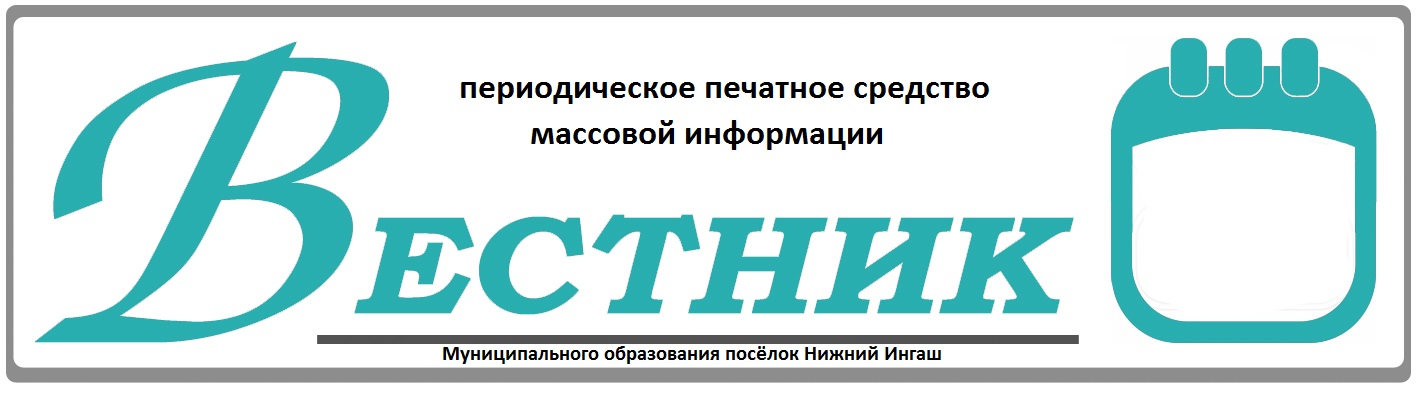 Официально________________________________                                                                     СОДЕРЖАНИЕ:АДМИНИСТРАЦИЯ ПОСЕЛКАНИЖНИЙ ИНГАШНИЖНЕИНГАШСКОГО РАЙОНАКРАСНОЯРСКОГО КРАЯПОСТАНОВЛЕНИЕ  08.12.2020г.                                          пгт. Нижний Ингаш                                № 175Об утверждении административного регламента осуществления муниципального земельного контроля на территории муниципального образования поселка Нижний Ингаш Нижнеингашского района Красноярского края  В соответствии с Земельным кодексом Российской Федерации, Федеральными законами от 06.10.2003 № 131-ФЗ «Об общих принципах организации местного самоуправления в Российской Федерации», от 26.12.2008 № 294-ФЗ «О защите прав юридических лиц и индивидуальных предпринимателей при осуществлении государственного контроля (надзора) и муниципального контроля», Законом Красноярского края от 05.12.2013     № 5-1912 «О порядке разработки и принятия административных регламентов осуществления муниципального контроля и регионального государственного контроля (надзора), полномочиями по осуществлению которого наделены органы местного самоуправления», постановлением Правительства Красноярского края от 01.03.2016 № 86-п «Об установлении Порядка осуществления муниципального земельного контроля», руководствуясь Уставом поселка Нижний Ингаш Нижнеингашского района Красноярского края                      ПОСТАНОВЛЯЮ:1. Утвердить Административный регламент осуществления муниципального земельного контроля на территории муниципального образования поселка Нижний Ингаш Нижнеингашского района Красноярского края согласно приложению.                  2. Постановление  вступает в силу со дня его официального опубликования в официальном средстве массовой информации «Вестник муниципального образования поселок Нижний Ингаш». 3.  Контроль за исполнением настоящего Постановления оставляю за собой.Главы посёлка Нижний Ингаш                                                                                       Б.И. Гузей           Приложение            к проекту постановления от 08.12.2020г № 175Административный регламент осуществления муниципального земельного контроля на территории поселка Нижний Ингаш Нижнеингашского района Красноярского краяI. ОБЩЕЕ ПОЛОЖЕНИЕ1.1.Настоящий Административный регламент осуществления муниципального земельного контроля (далее – Административный регламент) устанавливает требования к порядку осуществления муниципального земельного контроля на территории поселка Нижний Ингаш   Нижнеингашского района Красноярского края (далее – муниципальный контроль), состав, последовательность и сроки выполнения административных процедур (действий), порядок и формы контроля за осуществлением муниципального контроля, досудебный (внесудебный) порядок обжалования решений и действий (бездействия) органа муниципального контроля, а также его должностных лиц.1.2. Наименование органа муниципального контроля: органом местного самоуправления, уполномоченным на осуществление мероприятий по муниципальному контролю, является Администрация поселка Нижний Ингаш осуществляется (далее - орган муниципального земельного контроля).Взаимодействие с государственными органами, уполномоченными на осуществление государственного земельного контроля (надзора), по выявленным в ходе проведения проверок в рамках осуществления муниципального земельного контроля нарушениям обязательных требований осуществляется в порядке, установленном постановлением Правительства Российской Федерации от 26.12.2014г. №1515 «Об утверждении Правил взаимодействия федеральных органов исполнительной власти, осуществляющих государственный земельный надзор, с органами, осуществляющими муниципальный земельный контроль» (далее – Правила взаимодействия).1.3. Задачей муниципального контроля является обеспечение использования земель на территории поселка Нижний Ингаш Нижнеингашского района Красноярского края в соответствии  с законодательством Российской Федерации, Красноярского края.1.4. Перечень нормативных правовых актов, регулирующих осуществление муниципального контроля:Конституцией Российской ФедерацииЗемельный кодекс Российской Федерации;Кодекс Российской Федерации об административных правонарушениях;Федеральный закон от 06.10.2003 № 131-ФЗ «Об общих принципах организации местного самоуправления в Российской Федерации»;Федеральный закон от 26.12.2008 № 294-ФЗ «О защите прав юридических лиц и индивидуальных предпринимателей при осуществлении государственного контроля (надзора) и муниципального контроля»                Федеральный закон от 02.05.2006 № 59-ФЗ «О порядке рассмотрения обращений граждан Российской Федерации»;Постановление Правительства Российской Федерации от 30.06.2010 № 489 «Об утверждении Правил подготовки органами государственного контроля (надзора) и органами муниципального контроля ежегодных планов проведения плановых проверок юридических лиц  и индивидуальных предпринимателей»;Постановление Правительства Российской Федерации от 26.12.2014 № 1515       «Об утверждении Правил взаимодействия федеральных органов исполнительной власти, осуществляющих государственный земельный надзор, с органами, осуществляющими муниципальный земельный контроль»;Постановление Правительства Российской Федерации от 10.02.2017 № 166         «Об утверждении Правил составления и направления предостережения                    о недопустимости нарушения обязательных требований, подачи юридическим лицом, индивидуальным предпринимателем возражений на такое предостережение и их рассмотрения, уведомления об исполнении такого предостережения»; Постановление Правительства Российской Федерации от 26.12.2018 № 1680 «Об утверждении общих требований к организации и осуществлению органами государственного контроля (надзора), органами муниципального контроля мероприятий по профилактике нарушений обязательных требований, требований, установленных            муниципальными правовыми актами»;Закон Красноярского края от 04.12.2008 №7-2542 «О регулировании земельных отношений в Красноярском крае»;Закон Красноярского края от 05.12.2013 №5-1912 «О порядке разработки и принятия административных регламентов осуществления муниципального контроля»;Постановление Правительства Красноярского края от 01.03.2016 № 86-п  «Об установлении Порядка осуществления муниципального земельного контроля»;Уставом муниципального образования поселка Нижний Ингаш Нижнеингашского района Красноярского края (размещается на Интернет -  сайте nizhni – ingash.ru, также на информационных стендах, расположенных в Администрации поселка Нижний Ингаш по адресу: п. Нижний Ингаш, ул. Ленина, 160);Настоящим Административным регламентом (размещается на Интернет - сайте nizhni – ingash.ru, также на информационных стендах, расположенных в Администрации поселка Нижний Ингаш по адресу: п. Нижний Ингаш, ул. Ленина, 160.1.5. Предметом муниципального контроля является соблюдение органами государственной власти, органами местного самоуправления, юридическими лицами, индивидуальными предпринимателями и физическими лицами, не являющимися индивидуальными предпринимателями (далее – субъект проверки, обследования), требований федеральных законов, законов Красноярского края по вопросам использования земель (далее – законодательство).Основные направления муниципального контроля:- выявление самовольного занятия земель или части земельного участка, в том числе использования земельного участка лицом, не имеющим предусмотренных законодательством Российской Федерации прав на указанный земельный участок;- выявление самовольной уступки права пользования земельным участком (без разрешения, уведомления или согласования с органами государственной власти, органами местного самоуправления в случаях, предусмотренных требованиями земельного законодательства);- выявление нарушения органами государственной власти, органами местного самоуправления, физическими, должностными, юридическими лицами и индивидуальными предпринимателями требований использования земельных участков в соответствии с их целевым назначением и (или) разрешенным использованием, а также выполнения обязанностей по приведению земель в состояние, пригодное для использования по целевому назначению (рекультивации земель);- выявление нарушения сроков возврата временно занимаемых и арендуемых земельных участков, а также контроль за выполнением обязанностей по приведению их в состояние, пригодное для использования по целевому назначению; - выявление фактов уничтожения, самовольного снятия и перемещения плодородного слоя почвы;- выявление фактов порчи земель в результате нарушения правил обращения с пестицидами и агрохимикатами или иными опасными для здоровья людей и окружающей среды веществами и отходами производства и потребления;- профилактика нарушений обязательных требований земельного законодательства.1.6. Права и обязанности органа муниципального контроля, должностных лиц органами местного самоуправления при осуществлении муниципального контроля:1.6.1. При осуществлении муниципального контроля должностные лица органа муниципального контроля обязаны:- своевременно и в полной мере исполнять предоставленные в соответствии с действующим законодательством полномочия по предупреждению, выявлению и пресечению нарушений требований законодательства по вопросам использования земель;- соблюдать действующее законодательство, муниципальные правовые акты поселка Нижний Ингаш Нижнеингашского района Красноярского края, права и законные интересы субъектов проверок, обследований;- проводить проверку на основании приказа руководителя органа муниципального контроля о ее проведении в соответствии с ее назначением;- проводить проверку только во время исполнения служебных обязанностей, выездную проверку – только при предъявлении служебного удостоверения, копии приказа руководителя органа муниципального контроля;- не препятствовать субъекту проверки (его уполномоченному представителю) присутствовать при проведении проверки и давать разъяснения по вопросам, относящимся к предмету проверки;- предоставлять субъекту проверки (его уполномоченному представителю), присутствующему при проведении проверки, информацию и документы, относящиеся к предмету проверки;- знакомить руководителя, субъекта проверки, иное должностное лицо или уполномоченного представителя с результатами проверки, документами и (или) информацией, полученными в рамках межведомственного информационного взаимодействия;- учитывать при определении мер, принимаемых по фактам выявленных нарушений, соответствие указанных мер тяжести нарушений, их потенциальной опасности для жизни, здоровья людей, животных, растений, окружающей среды, объектов культурного наследия (памятников истории и культуры) народов Российской Федерации, безопасности государства, для возникновения чрезвычайных ситуаций природного и техногенного характера, а также не допускать необоснованное ограничение прав и законных интересов физических, юридических лиц и индивидуальных предпринимателей;- доказывать обоснованность своих действий при их обжаловании субъектами проверок в порядке, установленном законодательством Российской Федерации;- соблюдать сроки проведения проверки;- не требовать от субъекта проверки документы и иные сведения, представление которых не предусмотрено законодательством, а также не относящиеся к предмету проверки;- перед началом проведения выездной проверки по просьбе субъекта проверки (его уполномоченного представителя) ознакомить с положениями Административного регламента, в соответствии с которым проводится проверка.- осуществлять запись о проведенной проверке в журнале учета проверок в случае его наличия у юридического лица, индивидуального предпринимателя.1.6.2. При осуществлении муниципального контроля должностные лица муниципального контроля имеют право:- осуществлять мероприятия, относящиеся к предмету проверки в пределах предоставленных полномочий;- получать от субъекта проверки информацию, которая относится к предмету проверки;- обращаться в органы внутренних дел за содействием в предотвращении или пресечении действий, препятствующих осуществлению муниципального контроля, а также в установлении (выявлении) лиц, виновных в нарушении требований действующего законодательства;- привлечь к проведению проверки экспертов, экспертные организации, прошедших аккредитацию (аттестацию) в соответствии с требованиями законодательства Российской Федерации, не соответствующие в гражданско – правовых и трудовых отношениях с субъектами, в отношении которых проводится проверка, и не являющиеся аффинированными лицами проверяемых лиц;- взаимодействовать с органами государственной власти (надзора) при организации и проведении проверок с саморегулируемыми организациями по вопросам защиты прав их членов при осуществлении муниципального контроля;- запрашивать после издания приказа о проведении проверки документы и (или) информацию в рамках межведомственного информационного взаимодействия;1.7. Права и обязанности субъектов проверок в отношении которых осуществляется муниципальный контроль:1.7.1. Субъекты проверок при проведении проверки обязаны:представлять должностным лицам органа муниципального контроля, проводящим проверку, необходимые для осуществления муниципального контроля документы;обеспечивать присутствие руководителей или иных должностных лиц, юридических лиц; присутствовать лично или обеспечить присутствие уполномоченных представителей (для индивидуальных предпринимателей и физических лиц);не препятствовать осуществлению должностными лицами отдела муниципального контроля исполнения иных обязанностей, предусмотренных действующим законодательством.1.7.2. Субъекты проверок при проведении проверки имеют право:непосредственно присутствовать при проведении проверки давать объяснения по вопросам, относящимся к предмету проверки;получать от должностных лиц отдела контроля органа муниципального контроля информацию, которая относится к предмету проверки, обследования;знакомиться с документами и (или) информацией, полученными отделом контроля в рамках межведомственного информационного взаимодействия от иных государственных органов, органов местного самоуправления либо подведомственных государственным органам или органам местного самоуправления организаций, в распоряжении которых находятся эти документы и (или) информация;знакомиться с результатами проверки, обследования и указывать в акте проверки, обследования о своем ознакомлении с результатами проверки, обследования, согласии или несогласии с ними, а также с отдельными действиями должностных лиц отдела контроля;предоставлять документы и (или) информацию, запрашиваемые в рамках межведомственного информационного взаимодействия в отдел контроля по собственной инициативе;обжаловать действия (бездействие) должностных лиц отдела муниципального контроля, повлекшие за собой нарушение прав субъекта проверки, обследования при проведении проверки, обследования, в административном и (или) судебном порядке в соответствии с законодательством Российской Федерации;привлекать Уполномоченного по защите прав предпринимателей в субъекте Российской Федерации к участию в проверке.1.8. Результатом осуществления муниципального контроля, предусмотренного настоящим Административным регламентом, является   составленное должностным лицом предостережение юридического    лица, индивидуального предпринимателя о недопустимости нарушения обязательных требований, требований, установленных муниципальными правовыми актами, акт проверки, а в случае выявления нарушения требований законодательства – предписание с указанием срока на устранение выявленного нарушения и (или) направление акта проверки, обследования в Управление федеральной службы государственной регистрации, кадастра и картографии по Красноярскому краю для рассмотрения и принятия решения о возбуждении административного    делопроизводства.2. Порядок информирования о муниципальном контролеи срок осуществления муниципального контроля2.1. Порядок информации об осуществлении муниципального контроля.2.1.1. Информация об органе муниципального контроля:Место нахождения муниципального контроля: Красноярский край, Нижнеингашский район, п. Нижний Ингаш, ул. Ленина, 160.Почтовый адрес: 663850, Красноярский край, Нижнеингашский район, п. Нижний Ингаш, ул. Ленина, 160.График работы органа муниципального контроля: с 8.00 часов до 17.00 часов (обеденный перерыв с 12.00 до 13.00 часов). Приемные дни: понедельник, вторник, среда, четверг.2.1.2. Способы получения информации о месте нахождения и графиках работы органа муниципального контроля:Информацию о месте нахождения, графиках работы и месте нахождения органа муниципального контроля можно получить на официальном сайте органа муниципального контроля в сети «Интернет» nizhni – ingash.ru, на Едином портале государственных и муниципальных услуг Красноярского края www.krskstate.ru/gosuslugi, на информационных стендах в Администрации поселка Нижний Ингаш.2.1.3. Справочные телефоны органа муниципального контроля:Информация может быть получена по телефону:- телефон/факс 8 (39171) 21-2-72;2.1.4. Адрес официального сайта органа муниципального контроля в сети «Интернет», содержащего информацию о порядке исполнения муниципальной функции nizhni – ingash.ru, адрес электронной почты: nizhni – ingash@mail.ru.2.1.5. Информацию по вопросам осуществления муниципальной функции можно получить:- на официальном сайте в сети «Интернет» nizhni – ingash.ru;- по телефону  органа муниципального контроля Администрации поселка Нижний Ингаш;- на информационном стенде в помещении Администрации поселка Нижний Ингаш;- на Едином портале государственных и муниципальных услуг Красноярского края www.krskstate.ru/gosuslugi.2.1.6. Информация по вопросам осуществления муниципального контроля, сведения о ходе осуществления муниципального контроля, предоставляются заявителем в устной (лично или по телефону) или письменной форме, в том числе в электронной форме.При ответах по телефону должностные лица органа муниципального контроля подробно, со ссылками на соответствующие нормативные правовые акты информируют обратившихся по интересующим их вопросам. Ответ на телефонный звонок должен содержать информацию о фамилии, имени, отчестве и должности принявшего телефонный звонок.При обращении за информацией заявителя лично должностные лица органа муниципального контроля обязаны принять его в соответствии с графиком работы. Продолжительность приема при личном обращении – 15 минут, время ожидания в очереди при личном обращении не должно превышать 20 минут.Если для подготовки ответа на устное обращение требуется более 15 минут, должностное лицо органа муниципального контроля, осуществляющее устное информирование, предлагает заявителю назначить другое удобное для него время для устного информирования либо направить заявителю письменный ответ посредством почтового отправления либо в электронной форме.Письменное информирование заявителя осуществляется при получении от него письменного обращения лично или посредством почтового отправления, обращения в электронной форме о предоставлении информации по вопросам осуществления муниципального контроля, сведений о ходе осуществления муниципального контроля. Письменное обращение рассматривается в порядке, установленном Федеральным законом от 02.05.2006г. №59-ФЗ «о порядке рассмотрения обращений граждан Российской Федерации».2.1.7. Места для информирования заявителей и заполнения документов оборудуются информационными стендами и стойками для возможности оформления документов.Информационные стенды содержат информацию по вопросам осуществления муниципального контроля:перечень и выдержки из нормативных правовых актов или их отдельных частей, содержащие нормы, обязательные требования, оценка соблюдения которых является предметом муниципального контроля;образцы заполнения документов;справочную информацию о должностных лицах Департамента, графике работы, номерах телефонов, адресах электронной почты;текст настоящего Административного регламента с приложениями.2.2. Срок осуществления муниципального контроля.2.2.1. Срок проведения каждой из проверок (документарной, выездной не может превышать 20 рабочих дней.2.2.2. В отношении одного субъекта малого предпринимательства общий срок проведения плановых выездных проверок, обследований               не может превышать 50 часов для малого предприятия и 15 часов для микропредприятия в год.2.2.3. В исключительных случаях, связанных с необходимостью проведения сложных и (или) длительных исследований, испытаний, специальных экспертиз и расследований на основании мотивированных предложений должностных лиц органа муниципального контроля, проводящих выездную плановую проверку, срок проведения выездной плановой проверки может быть продлен руководителем такого органа, но не более чем на 20 рабочих дней, в отношении малых предприятий, микропредприятий – не более чем на 15 часов.2.2.4. Срок проведения каждой документарной проверки и выездной проверки в отношении юридического лица, которое осуществляет свою деятельность на территориях нескольких субъектов Российской Федерации, устанавливается отдельно по каждому филиалу, представительству, обособленному структурному подразделению юридического лица, при этом общий срок проведения проверки, обследования не может превышать 60 рабочих дней.2.2.5. В случае необходимости при проведении плановой выездной проверки получения документов и (или) информации в рамках межведомственного информационного взаимодействия проведение проверки может быть приостановлено руководителем (заместителем руководителя) органа муниципального контроля на срок, необходимый для осуществления межведомственного информационного взаимодействия, но не более чем на 10 рабочих дней. Повторное приостановление проведения проверки не допускается. 2.2.6. На период действия срока приостановления проведения проверки приостанавливаются связанные с указанной проверкой действия органа муниципального контроля на территории, в зданиях, строениях, сооружениях, помещениях, на иных объектах субъекта проверки.3. Состав, последовательность и сроки выполненияадминистративных процедур (действий), требования к порядкуих выполнения, в том числе особенности выполненияадминистративных процедур (действий) в электронной форме3.1. Осуществление муниципального контроля включает следующие административные процедуры:планирование проведения плановых проверок;проведение плановых (внеплановых) проверок, оформление их результатов;блок – схема последовательности действий при проведении плановой и внеплановой проверок представлена в приложении №1 к Административному регламенту.3.2. Административная процедура «Планирование проведения плановой проверки:3.2.1. Плановые проверки проводятся органом муниципального контроля на основании разрабатываемых и утверждаемых им ежегодных планов проведения плановых проверок (далее – планы проверок).3.2.2. Ежегодные планы проведения плановых проверок юридических лиц и индивидуальных предпринимателей, а также изменения, вносимые в ежегодные планы проведения проверок юридических лиц и индивидуальных предпринимателей, согласовываются с территориальными органами федеральных органов государственного земельного надзора в порядке, установленном постановлением Правительства Российской Федерации от 26.10.2014 №1515 «Об утверждении Правил взаимодействия федеральных органов исполнительной власти, осуществляющих государственный земельный надзор, с органами, осуществляемыми муниципальный земельный контроль», с органами прокуратуры в порядке, установленном статьей 9 Федерального закона от 26.12.2008г. №294-ФЗ «О защите прав юридических лиц и индивидуальных предпринимателей при осуществлении государственного контроля (надзора) и муниципального контроля», Правилами подготовки органами государственного контроля (надзора) и органами муниципального контроля ежегодных планов проведения плановых проверок юридических лиц и индивидуальных предпринимателей утвержденными Постановлением Российской Федерации от 30.06.2010 №489.3.2.3. Плановые проверки органов государственной власти, органов местного самоуправления, граждан проводятся органом местного самоуправления на основании разрабатываемых и утверждаемых им ежегодных планов проведения плановых проверок (далее – планы проверок в соответствии с пунктом 6.2. – 6.4. постановление Правительства Красноярского края от 01.03.2016г. №86-п «Об утверждении Порядка осуществления муниципального земельного контроля».3.2.4. Основанием для включения плановой в ежегодный план проведения плановых проверок является истечение 3 лет со дня:1) государственной регистрации юридического лица, индивидуального предпринимателя;2) окончания проведения последней плановой проверки юридического лица, индивидуального предпринимателя;3) начала осуществления юридическим лицом, индивидуальным предпринимателем предпринимательской деятельности в соответствии с представленным в уполномоченный в соответствующей сфере деятельности орган государственного контроля (надзора) уведомлением о начале осуществления отдельных видов предпринимательской деятельности в случае выполнения работ или предоставления услуг, требующих представления указанного уведомления;В отношении одного и того же органа государственной власти, органа местного самоуправления, гражданина, являющегося правообладателями, пользователями земельных участков, плановая проверка проводится не чаще одного раза в три года.3.2.5. Должностным лицом, ответственным за подготовку ежегодного плана, является руководитель органа муниципального контроля.            3.2.6. Административные действия по планированию плановых проверок включают:подготовку проекта ежегодного плана;направление проекта ежегодного плана на согласование в орган государственного земельного надзора;доработку ежегодного плана с учетом предложений, поступивших из органа, осуществляющего государственный земельный контроль (надзор), в случае их поступления;направление на согласование проекта ежегодного плана в орган прокуратуры;доработку ежегодного плана с учетом предложений, поступивших из органа прокуратуры, в случае их поступления;утверждение ежегодного плана руководителем органа муниципального контроля;направление в орган прокуратуры утвержденного ежегодного плана;размещение утвержденного ежегодного плана на официальном сайте администрации поселка Нижний Ингаш Нижнеингашского района Красноярского края.3.2.7. Внесение изменений в ежегодный план проверок юридических лиц, индивидуальных предпринимателей допускается в случаях, предусмотренных пунктом 7 постановления Правительства Российской Федерации от 30.06.2010 № 489 «Об утверждении Правил подготовки органами государственного контроля (надзора) и органами муниципального контроля ежегодных планов проведения юридического лица, индивидуальных предпринимателей».Внесение изменений в ежегодные планы проверок органов местного самоуправления, гражданин допускается в случаях, предусмотренных пунктом 6.4 постановления правительства Красноярского края от 01.03.2016 №86-п «Об установлении муниципального земельного контроля».3.2.8. Сроки исполнения административных действий по планированию ежегодного плана юридических лиц, индивидуальных предпринимателей составляют:подготовка органом муниципального контроля проекта ежегодного плана – до 1 мая года, предшествующего году проведения проверок;направление на согласование проекта ежегодного плана в орган государственного земельного надзора – до 1 июня года, предшествующего году проведения проверок;направление дорабатываемого проекта в территориальный орган федерального органа государственного земельного надзора на повторное согласование – в течении        15 рабочих дней со дня принятия органом государственного земельного надзора об отказе в согласовании;    направление на согласование проекта ежегодного плана в органы прокуратуры – до 1 сентября года, предшествующего году проведения проверок;доработка проекта ежегодного плана – до 1 ноября года, предшествующего году проведения плановых проверок, осуществляется при поступлении из органов прокуратуры предложений об устранении выявленных замечаний и о проведении при возможности совместных плановых проверок в отношении отдельных юридических лиц, индивидуальных предпринимателей;3.2.9. Утвержденный ежегодный план доводится до сведения заинтересованных лиц посредствам его размещения на официальном сайте администрации поселка Нижний Ингаш Нижнеингашского района Красноярского края в подразделе органа муниципального контроля в информационно – телекоммуникационной сети Интернет в срок до 31 декабря текущего календарного года.3.2.10. Оснований для приостановления формирования ежегодного плана действующим законодательством не предусмотрено;3.2.11. Критерием принятия решения являются основания для включения в ежегодный план, а также требования к подготовке и формированию ежегодного плана, установленные действующим законодательством;3.2.12. Результатом планирования является ежегодный план, согласованный с контролирующими органами и утвержденный руководителем органом муниципального контроля.3.3.  Административная процедура «Подготовка к проведению плановых (внеплановых) проверок»:3.3.1. Основанием для подготовки к проведению плановой проверки, обследования является наступление планового срока для проведения проверки в соответствии с ежегодным планом и наличие субъекта проверки, обследования в ежегодном плане;3.3.2. Должностным лицом, ответственным за подготовку к проведению плановой проверки, обследования, является должностное лицо органа муниципального контроля, уполномоченный приказом руководителя органа муниципального контроля на проведение плановой проверки.3.3.3. Плановая проверка проводится в сроки, указанные в приказе руководителя органа муниципального контроля.3.3.4. Административные действия по подготовке к проведению плановой проверки, обследованию включают в себя:подготовку проекта приказа руководителя органа муниципального контроля о проведении плановой проверки в соответствии с требованиями Приказа Минэкономразвития от 30.04.2009 № 141 «О реализации положений Федерального закона «О защите прав юридических лиц и индивидуальных предпринимателей при осуществлении государственного контроля», подписание приказа руководителем муниципального контроля; регистрацию приказа;уведомление проверяемого субъекта о дате проведения плановой проверки;проведение проверки (в форме документальной проверки и (или) выездной проверки).3.3.5. Документарная проверка проводится по местонахождению органа муниципального контроля;3.3.5.1. Предметом документарной проверки юридических лиц и индивидуальных предпринимателей являются сведения, содержащиеся в документах субъектов проверки, устанавливающие их организационно-правовую форму, права и обязанности, документы, используемые при осуществлении их деятельности и связанные с исполнением ими обязательных требований и требований, установленных муниципальными правовыми актами, исполнением полученных предписаний.Предметом документарной проверки органа государственной власти, органа местного самоуправления, гражданина являются документы, связанные с исполнением субъектом проверки обязательных требований, исполнением предписаний и постановлений уполномоченного            органа местного самоуправления;3.3.5.2. В процессе проведения документарной проверки, обследования специалистами в первую очередь рассматриваются документы субъектов проверки, имеющиеся в распоряжении органа муниципального контроля;В случае если достоверность сведений, содержащихся в документах, имеющихся в распоряжении органа муниципального контроля,         вызывает обоснованные сомнения, либо эти сведения не позволяют оценить исполнение субъектами проверки, обследования обязательных требований, специалист направляет в адрес субъектов проверки мотивированный запрос с требованием представить иные необходимые для рассмотрения в ходе проведения документарной проверки документы. К запросу прилагается заверенная печатью копия приказа руководителя органа муниципального контроля о проведении документарной проверки.В течение 10 рабочих дней со дня получения мотивированного запроса субъекты проверки, обследования обязаны направить в орган муниципального контроля указанные в запросе документы;Не допускается требовать нотариального удостоверения копий документов, представляемых в орган муниципального контроля, если иное не предусмотрено законодательством Российской Федерации;3.3.5.3. В случае если в ходе документарной проверки выявлены ошибки и (или) противоречия в представленных субъектами проверки, обследования документах, либо несоответствие сведений, содержащихся в этих документах, сведениям, содержащимся в имеющихся у органа муниципального контроля документах и (или) полученным в ходе проведения мероприятий в рамках муниципального контроля, информация об этом направляется субъектам проверки, обследования  с требованием представить в течение 10 рабочих дней необходимые пояснения в письменной форме;3.3.5.4. Субъекты проверки, представляющие в орган муниципального контроля пояснения относительно выявленных ошибок и (или) противоречий в представленных документах либо относительно несоответствия сведений, вправе представить дополнительно в орган муниципального контроля  документы, подтверждающие достоверность ранее представленных документов;3.3.5.5. Должностное лицо, которое проводит документарную проверку, обязано рассмотреть представленные руководителем или иным должностным лицом субъектов проверки, обследования их уполномоченными представителями пояснения и документы, подтверждающие достоверность ранее представленных документов. Если после              рассмотрения представленных пояснений и документов либо при отсутствии пояснений специалист органа муниципального контроля установит признаки нарушения обязательных требований, специалист вправе провести выездную проверку. При проведении выездной проверки запрещается требовать от субъектов проверки представления документов и (или) информации, которые были представлены ими в ходе проведения документальной проверки.3.3.5.6. При проведении документарной проверки орган муниципального контроля не вправе требовать у субъектов проверки, обследования сведения и документы, не относящиеся к предмету документарной проверки, обследования, а также сведения и документы, которые могут быть получены органе муниципального контроля от иных органов контроля (надзора) с использованием межведомственного информационного взаимодействия:сведения из разрешения на ввод в эксплуатацию;сведения из разрешения на строительство;сведения из разрешения на отклонение от предельных параметров разрешенного строительства, реконструкции объектов капитального строительства;выписка из реестра федерального имущества;выписка из Единого государственного реестра недвижимости об объекте недвижимости;выписка из Единого государственного реестра недвижимости о переходе прав на объект недвижимости;выписка из Единого государственного реестра недвижимости о правах отдельного лица на имевшиеся (имеющиеся) у него объекты недвижимости;кадастровый план территории;сведения из Единого государственного реестра юридических лиц;сведения из Единого государственного реестра индивидуальных предпринимателей;сведения о среднесписочной численности работников за предшествующий календарный год;сведения о выдаче иностранному гражданину или лицу без гражданства разрешения на временное проживание;сведения о выдаче иностранному гражданину или лицу без гражданства вида на жительство;сведения о действительности (недействительности) документа, удостоверяющего личность гражданина (кроме удостоверений личности, выданных иностранными государствами);сведения о постановке иностранного гражданина или лица без гражданства на учет по месту пребывания;сведения о регистрации иностранного гражданина или лица без гражданства по месту жительства;сведения о регистрации по месту жительства гражданина Российской Федерации;сведения о регистрации по месту пребывания гражданина Российской Федерации;сведения из единого реестра субъектов малого и среднего предпринимательства;документы об утверждении уполномоченным органом нормативов образования отходов и лимитов на их размещение;лицензии на осуществление деятельности по сбору, транспортированию, обработке, утилизации, обезвреживанию, размещению отходов I–IV класса опасности;отчетность об образовании, утилизации, обезвреживании, о размещении отходов;3.3.6. Выездная проверка проводится в случае, если при документарной проверке не представляется возможным:удостовериться в полноте и достоверности сведений, имеющихся в распоряжении органа муниципального контроля;оценить соответствие деятельности субъектов проверки, обследования обязательным требованиям без проведения соответствующего мероприятия по контролю.3.3.6.1. Выездная проверка (как плановая, так и внеплановая) проводится по месту нахождения юридического лица, месту осуществления деятельности индивидуального предпринимателя и (или) по месту фактического осуществления их деятельности, по месту нахождения объектов земельных отношений;Выездная проверка (как плановая, так и внеплановая) органа государственной власти, органа муниципального самоуправления, гражданина проводится уполномоченным органом местного самоуправления по месту нахождения объектов земельных отношений, используемых на законных основаниях органом государственной власти, органом местного самоуправления, гражданином.3.3.6.2. Предметом выездной проверки являются соблюдение органа государственной власти, органами местного самоуправления, юридическими лицами, индивидуальными предпринимателями и физическими лицами, не являющимися индивидуальными предпринимателями (далее субъект проверки) требований федеральных законов, законов Красноярского края, муниципальных правовых актов по вопросам использования земель.Предметом выездной проверки являются содержащиеся в документах органа государственной власти, органа местного самоуправления, гражданина сведения, связанные с исполнением органом государственной власти, органом местного самоуправления, гражданином обязательных требований. 3.3.6.3. Выездная проверка начинается с предъявления должностным лицом органа муниципального контроля приказа руководителя органа муниципального контроля о назначении выездной проверки для обязательного ознакомления с ним руководителя или иного должностного лица субъектов проверки, обследования их представителей, а также с полномочиями проводящих выездную проверку, обследование лиц, целями, задачами, основаниями проведения выездной проверки, видами и объемом мероприятий по контролю, составом экспертов, представителями экспертных организаций, привлекаемых к выездной проверке, обследованию, сроками и с условиями ее проведения;3.3.6.4. Руководитель, иное должностное лицо или уполномоченный представитель субъектов проверки обязаны предоставить специалистам органа муниципального контроля, проводящим выездную проверку, возможность ознакомиться с документами, связанными с целями, задачами и предметом выездной проверки, в случае, если выездной проверке не предшествовало проведение документарной проверки, а также обеспечить проводящим выездную проверку специалистам органа муниципального контроля и участвующим в выездной проверке экспертам, представителям экспертных организаций доступ на территорию, в используемые субъектами проверки, обследования при осуществлении деятельности здания, строения, сооружения, помещения.3.3.7. В случае отсутствия руководителя, иного должностного лица или уполномоченного представителя юридического лица, индивидуального предпринимателя, его уполномоченного представителя при начале проведения запланированных ежегодным планом мероприятий по муниципальному контролю проверка не проводится, за исключением случая проведения такой проверки по основанию, предусмотренному подпунктом «б» пункта 2 части 2 статьи 10 Федерального закона от 26.12.2008 № 294-ФЗ «О защите прав юридических лиц и индивидуальных предпринимателей при осуществлении государственного контроля (надзора) и муниципального контроля»;В случае ненадлежащего уведомления собственников земельных участков, землепользователей, землевладельцев и арендаторов земельных участков проверка не проводится.3.3.8. Критерием принятия решения о проведении плановой проверки является наступление планового срока для проведения проверки и наличие объекта проверки в ежегодном плане.            3.3.9. Основаниями для проведения внеплановой проверки, как выездной, так и документарной, являются:1) истечение срока исполнения юридическим лицом, индивидуальным предпринимателем ранее выданного предписания об устранении выявленного нарушения обязательных требований и (или) требований, установленных муниципальным правовыми актами;1.1) поступление в орган муниципального контроля заявления от юридического лица или индивидуального предпринимателя о предоставлении правового статуса, специального разрешения (лицензии) на право осуществления отдельных видов деятельности или разрешения (согласования) на осуществление иных юридических значимых действий, если проведение соответствующей внеплановой проверки юридического лица, индивидуального предпринимателя предусмотрено правилами предоставления правового статуса, специального разрешения (лицензии), выдачи разрешения (согласования); 2. мотивированное представление должностного лица органа муниципального контроля по результатам анализа результатов мероприятий по контролю без взаимодействия с юридическими лицами, индивидуальными предпринимателями, рассмотрения или предварительной проверки поступивших в органы муниципального контроля обращений и заявлений граждан, в том числе индивидуальных предпринимателей, юридических лиц, информации от органов государственной власти, органов местного самоуправления, из средств массовой информации о следующих фактах:а) возникновение угрозы причинения вреда жизни, здоровью граждан, вреда животным, растениям, окружающей среде, объектам культурного населения (памятники истории и культуры) народов Российской Федерации, , музейным предметам и музейным коллекциям, включенных в состав Музейного фонда Российской Федерации, особо ценным, в том числе уникальным, документам Архивного фонда Российской Федерации, имеющим особое историческое, научное, культурное назначение, входящим в состав национального библиотечного фонда, а также угрозы чрезвычайных ситуаций природного и техногенного характера;б) причинение вреда жизни, здоровью граждан, вреда животным, растениям, окружающей среде, объектам культурного населения (памятники истории и культуры) народов Российской Федерации, , музейным предметам и музейным коллекциям, включенных в состав Музейного фонда Российской Федерации, особо ценным, в том числе уникальным, документам Архивного фонда Российской Федерации, имеющим особое историческое, научное, культурное назначение, входящим в состав национального библиотечного фонда, безопасности государства, а также возникновение чрезвычайных ситуаций природного и техногенного  характера;Основанием для проведения уполномоченным органом местного самоуправления внеплановой проверки органа государственной власти, органа местного самоуправления, гражданина является:истечение срока исполнения органами местного самоуправления, гражданином ранее выданного предписания об устранении выявленного нарушения обязательных требований;поручение Президента Российской Федерации, правительства Российской Федерации, требование прокурора о проведении внеплановой проверки в рамках надзора за исключением законов по поступившим в органы прокуратуры материалам и обращениям.мотивированное представление должностного лица уполномоченного органа местного самоуправления по результатам анализа результатов плановых (рейдовых) осмотров, обследований земельных участков, рассмотрения или предварительной проверки поступивших в уполномоченный орган местного самоуправления обращений и заявлений граждан, в том числе индивидуальных предпринимателей, юридических лиц, информации от органов государственной власти, органов местного самоуправления, из средств массовой информации, о следующих фактах:           а) возникновение угрозы причинения вреда жизни, здоровью граждан, вреда животным, окружающей среде, безопасности государства, а также угрозы чрезвычайных ситуаций природного и технического характера;          б) причинение вреда жизни, здоровью граждан, вреда животным, окружающей среде, безопасности государства, а также угрозы чрезвычайных ситуаций природного и технического характера.3.3.10. Порядок согласования проведения внеплановой выездной проверки юридических лиц, индивидуальных предпринимателей установлен статьей 10 Федерального закона от 26.12.2008 №294-ФЗ «О защите прав юридических лиц, индивидуальных предпринимателей при осуществлении государственного контроля (надзора) и муниципального контроля». 3.3.11. Приказ руководителя органа муниципального контроля о проведении внеплановой проверки оформляется в соответствии с формой, утвержденной Приказом от 30.04.2009 № 141 «О реализации положений Федерального закона «О защите прав юридических лиц и индивидуальных предпринимателей при осуществлении государственного контроля (надзора) и муниципального контроля»;3.3.12. После согласования проведения внеплановой проверки с уполномоченным органом проводятся административные действия по проведению внеплановой проверки в соответствии с Федеральным законом от 26.12.2008 №294-ФЗ «О защите прав юридических лиц, индивидуальных предпринимателей при осуществлении государственного контроля (надзора) и муниципального контроля», постановление Правительства Красноярского края от 01.03.2016г. №86п «Об установлении Порядка осуществления муниципального земельного контроля», настоящим Регламентом.            3.3.13. Срок проведения внеплановой проверки не может превышать 20 рабочих дней;            3.3.14. О проведении внеплановой выездной проверки, за исключением внеплановой выездной проверки, основания проведения которой указаны в пункте 2 пункта 3.6.1., проверяемые субъекты уведомляются органом муниципального контроля не менее чем за 24 часа до начала ее проведения любым доступным способом, в том числе по средством электронного документа, подписанного усиленной квалификационной электронной подписью и направленного по адресу электронной почты юридического лица, индивидуального предпринимателя, если такой адрес содержится соответственно в едином государственном реестре юридических лиц, в едином государственном реестре индивидуальных предпринимателей либо ранее был представлен юридическим лицом, индивидуальным предпринимателем в орган муниципального контроля.3.3.15. Результатом проведения плановой (внеплановой) проверки является установление факта наличия либо отсутствия нарушений обязательных требований земельного законодательства;3.3.16. Способом фиксации результата проведения плановой (внеплановой) проверки является акт проверки и запись о проведенной проверке в журнале учета проверок (в случае его наличия у юридического лица, индивидуального предпринимателя).В акте проверки указываются:дата, время и место составления акта проверки;наименование органа муниципального контроля; дата и номер распоряжения (приказа) органа муниципального контроля о проведении проверки;фамилия, имя, отчество и должность должностного лица или должностных лиц, проводивших проверку;наименование проверяемого юридического лица или фамилия, имя и отчество индивидуального предпринимателя, а также фамилия, имя, отчество и должность руководителя, иного должностного лица или уполномоченного представителя юридического лица, уполномоченного представителя индивидуального предпринимателя, присутствующих при проведении проверки;              наименование органа государственной власти, органа местного самоуправления фамилия, имя, отчество (при наличии) гражданина, место нахождение органа власти, органа местного самоуправления, место жительства гражданина, фамилия, имя, отчество и должность руководителя, иного должностного лица органа государственной власти, органа местного самоуправления, присутствующих при проведении проверки.дата, время, продолжительность и место проведения проверки;сведения о результатах проверки, в том числе о выявленных нарушениях обязательных требований, об их характере и о лицах, допустивших указанные нарушения;сведения об ознакомлении или отказе в ознакомлении с актом проверки руководителя, иного должностного лица или уполномоченного представителя органа государственной власти, органа местного самоуправления, юридического лица, индивидуального предпринимателя, его уполномоченного представителя, присутствовавших при проведении проверки, о наличии их подписей или об отказе от совершения подписи, а также сведения о внесении в журнал учета проверок записи о проведенной проверке либо о невозможности внесения такой записи в связи с отсутствием у органа государственной власти, органа местного самоуправления, юридического лица, индивидуального предпринимателя указанного журнала;подписи должностного лица или должностных лиц, проводивших проверку.Акт оформляется непосредственно после завершения проверки в двух экземплярах, один из которых с копиями приложений вручается субъекту проверки под расписку об ознакомлении, либо об отказе в ознакомлении с актом проверки, либо направляется заказным почтовым отправлением с уведомлением о вручении, которое приобщается к экземпляру акта проверки, хранящемуся в деле органа муниципального контроля. При наличии согласия проверяемого лица на осуществление взаимодействия в электронной форме в рамках муниципального контроля акт проверки может быть направлен в форме электронного документа, подписанного усиленной квалификационной электронной подписью лица, составившего данный акт, руководителю, иному должностному лицу или уполномоченному представителю юридического лица, индивидуального предпринимателя, его уполномоченному представителю. При этом акт, направленный в форме электронного документа, подписанного усиленной квалификационной электронной подписью лица, составившего данный акт, проверяемому лицу способом, обеспечивающим подтверждение получения указанного документа, считается полученным проверяемым лицом.В случае выявления при проведении проверки нарушений юридическим лицом, индивидуальным предпринимателем обязательных требований или требований, установленных муниципальными правовыми актами, должностные лица органа муниципального контроля, проводившие проверку, в пределах полномочий, предусмотренных законодательством Российской Федерации, обязаны:Выдать предписание органу юридическому лицу, индивидуальному предпринимателю об устранении выявленных нарушений с указанием сроков их устранения и (или) о проведении мероприятий по предотвращению причинения вреда жизни, здоровью людей, вреда животным, растениям, окружающей среде, объектам культурного наследия (памятникам истории и культуры) народов Российской Федерации, музейным предметам и музейным коллекциям, включенным в состав Музейного фонда Российской Федерации, особо ценным, в том числе уникальным, документам архивного фонда Российской Федерации, документам имеющим особое историческое, научное, культурное назначение, входящим в состав национального библиотечного фонда, безопасности государства, имуществу физических и юридических лиц, государственному или муниципальному имуществу, предупреждению возникновения чрезвычайных ситуаций природного и техногенного характера, а также других мероприятий, предусмотренных федеральными законами;Принять меры по контролю за устранением выявленных нарушений, их предупреждению, предотвращению возможного причинения вреда жизни, здоровью граждан, вреда животным, растениям, окружающей среде, объектам культурного наследия (памятникам истории и культуры) народов Российской Федерации, особо ценным, в том числе уникальным, документам архивного фонда Российской Федерации, документам имеющим особое историческое, научное, культурное назначение, входящим в состав национального библиотечного фонда, обеспечению безопасности государства, предупреждению возникновения чрезвычайных ситуаций природного и техногенного характера, а также меры по привлечению лиц, допустивших выявленные нарушения, к ответственности.В случае выявления при проведении проверки установлено, что деятельность юридического лица, его филиала, представительства, структурного подразделения, индивидуального предпринимателя, эксплуатация ими зданий, строений, сооружений, помещений, оборудования, подобных объектов, транспортных средств, производимые и реализуемые ими товары (выполняемые работы, предоставляемые услуги), представляют непосредственную угрозу причинения вреда жизни, здоровью граждан, вреда животным, растениям, окружающей среде, объектам культурного наследия (памятникам истории и культуры) народов Российской Федерации, музейным предметам и музейным коллекциям, включенным в состав Музейного фонда Российской Федерации, особо ценным, в том числе уникальным, документам архивного фонда Российской Федерации, документам имеющим особое историческое, научное, культурное назначение, входящим в состав национального библиотечного фонда,  безопасности государства, возникновения чрезвычайных ситуаций природного и технического характера или такой вред причинен, орган муниципального контроля обязаны незамедлительно принять меры по недопущению причинения вреда или прекращению его причинения вплоть до временного запрета деятельности юридического лица, его филиала, представительства, структурного подразделения, индивидуального предпринимателя, установленном Кодексом Российской Федерации об административных правонарушениях отзывы продукции, представляющей опасность для жизни, здоровья граждан и для окружающей среды, из оборота  и довести до сведения граждан, а как же других юридических лиц, индивидуальных предпринимателей любым доступным способом информацию о наличии угрозы причинения вреда и способах его предотвращенияВ случае выявления при проведении проверки нарушений органом государственной власти, органом местного самоуправления, юридическим лицом, индивидуальным предпринимателем, гражданином обязательных требований или требований, установленных муниципальными правовыми актами, должностные лица органа муниципального земельного контроля, проводившие проверку, в пределах полномочий, предусмотренных законодательством Российской Федерации, обязаны:а) выдать предписание об устранении выявленных нарушений с указанием сроков их устранения; б) принять меры по контролю за устранением выявленных нарушений, их предупреждению, предотвращению, а так же меры по привлечению лиц, допустивших выявление нарушения, к ответственности, в том числе направить должностному лицу, уполномоченному в соответствии с законодательством об административных правонарушений на составление протоколов об административных правонарушениях, материалы, содержащие данные, указанные на наличие события административного правонарушения;в) направить уведомление о выявлении самовольной постройки руководителю уполномоченного органа местного самоуправления.3.6. В случае выявления в ходе проведения проверки в рамках осуществления муниципального земельного контроля нарушения требований земельного законодательства, за которое законодательством Российской Федерации предусмотрена административная и иная ответственность, в акте проверки указываемая информация о наличии признаков выявленного нарушения и в течение 3 рабочих дней копию акта направляется уполномоченному органам местного самоуправления в структурное подразделение территориального органа федерального органа государственного земельного надзора по соответствующему муниципальному образованию (либо в случае отсутствия данного структурного подразделения – в территориальный орган федерального органа государственного земельного надзора).3.7) В случае выявления в ходе проведения проверки нарушения обязательных требований, за которое законодательством Красноярского края предусмотрена административная ответственность, рассмотрение вопроса о привлечении к административной ответственности за выявленное нарушение осуществляется в соответствии с законом Красноярского края 02.10.2008 №7-2161 «Об административных правонарушениях».3.8. В случае факта размещения объекта капитального строительства на земельном участке, на котором не допускается размещение такого объекта в соответствии с разрешенным использованием земельного участка и (или) установленными ограничениями использования земельных участков, должностное лицо уполномоченного органа местного самоуправления в срок не позднее пяти рабочих дней со дня окончания проверки, направляет в орган местного самоуправления поселка, городского округа по месту нахождения данного земельного участка или в случае нахождения данного земельного участка на межселенной территории в орган местного самоуправления муниципального района уведомление о выявлении самовольной постройки с приложением документов, подтверждающих указанный факт, в соответствии с законодательством о градостроительной деятельности.3.9. Плановые (рейдовые) осмотры, обследование земельных участков проводится на основании плановых (рейдовых) заданий. Порядок оформления и содержание плановых (рейдовых) заданий и порядок оформления результатов плановых (рейдовых) осмотров, обследований устанавливаются органами местного самоуправления муниципальных образований Красноярского края.В случае выявления при проведении плановых (рейдовых) осмотров обследований земельных участков нарушений обязательных требований должностные лица должностное уполномоченного органа местного самоуправления в пределах своей компетенции меры по пресечению таких правонарушений, а также доводят в письменной форме до сведения руководителя (заместителя руководителя) уполномоченного органа местного самоуправления информацию о выявленных нарушениях для принятия решения о назначении внеплановой проверки по основаниям, предусмотренным пунктом 2 части 2 статьи 10 Федерального закона от 26.12.2008г. № 294-ФЗ «О защите прав юридических лиц и индивидуальных предпринимателей при осуществлении государственного контроля (надзора) и муниципального контроля».4. Порядок и формы контроля за исполнениеммуниципального контроля4.1. Порядок осуществления текущего контроля за соблюдением и исполнением должностным лицом органа муниципального контроля положений регламента иных нормативных правовых актов, устанавливающих требование  к осуществлению муниципального контроля, а так же принятием ими решений.Текущий контроль за соблюдением и исполнением настоящего Регламента, иных нормативно-правовых актов, устанавливающих требования к осуществлению муниципального контроля, а также за принятием ими решений осуществляет должностное лицо Администрации поселка Нижний Ингаш, путем проведения еженедельных совещаний, а также согласования (визирования) проектов распоряжений, принимаемых при осуществлении административных процедур, иных документов, содержащих результаты административных действий.4.2. Порядок и периодичность осуществления плановых и внеплановых проверок полноты и качества осуществления муниципального контроля, в том числе порядок и формы контроля за полнотой качеством осуществления муниципального контроля.Проверки могут быть плановыми и внеплановыми. Порядок и периодичность осуществления плановых проверок устанавливается должностным лицом Администрации поселка. При проверке рассматриваются все вопросы, связанные с исполнение муниципальной функции (комплексные проверки), или отдельные вопросы, связанные с исполнением муниципальной функцией (тематические проверки). Проверка также проводится по обращению гражданина, юридического лица, индивидуального предпринимателя или должностных лиц органов местного самоуправления или органов государственной власти о нарушении требований земельного законодательства.Контроль за полнотой и качеством исполнения муниципальными инспекторами функции по осуществлению муниципального контроля осуществляется в форме проведения проверок и рассмотрения жалоб на действия (бездействие) данных должностных лиц.4.3. Ответственность должностных лиц органа муниципального контроля за решения и действия (бездействие), принимаемые (осуществляемые) ими в  ходе осуществления муниципального контроля.           Должностные лица несут персональную ответственность:- за совершение неправомерных действий (бездействий), связанных с выполнением должностных обязанностей, которые закрепляются в их должностных инструкциях в соответствии с требованиями законодательства Российской Федерации;- за разглашение сведений, составляющих охраняемую законную тайну, полученных в процессе проверки.4.4. Положения характеризующие требования к порядку и формам контроля за осуществлением муниципального контроля, в том числе со стороны граждан, их объединений и организаций.4.4.1. Требования к порядку и формам контроля за осуществлением муниципального контроля являются: независимость, профессиональная компетентность.4.4.2. Требование о независимости лиц, осуществляющих контроль за осуществлением муниципального контроля, от должностных лиц органа муниципального контроля, осуществляющих муниципальный контроль, состоит в том, что при осуществлении контроля они независимы от указанных должностных лиц.Лица, осуществляющие контроль за осуществлением муниципального контроля, должны принимать меры по предотвращению конфликта интересов пи осуществлении муниципального контроля. При этом, под конфликтом интересов понимается ситуация, при которой личная заинтересованность (прямая или косвенная) лица, замещающего должность, замещение которой предусматривает обязанность принимать меры по предотвращению и урегулированию конфликта интересов, влияет или может повлиять на надлежащее, объективное и беспристрастное исполнение им должностных (служебных) обязанностей (осуществление полномочий).4.4.3. Требование о профессиональной компетентности лиц, осуществляющих контроль за осуществление муниципального контроля, состоит в том, что при осуществлении контроля за осуществлением муниципального контроля они обладают профессиональными знаниями и навыками.4.4.4. Контроль за осуществлением муниципального контроля, в том числе со стороны граждан, их объединений и организаций, осуществляется посредством открытости деятельности органа муниципального контроля при осуществлении муниципального контроля, получения полной, актуальной и достоверной информации о порядке осуществления муниципального контроля.4.4.5. Граждане, их объединения и организации вправе осуществлять контроль за осуществлением муниципального контроля посредством:- фиксации нарушений, допущенных должностными лицами органа муниципального контроля при осуществлении муниципального контроля, и направления сведений о нарушениях в орган муниципального контроля;Направление замечаний к административным процедурам осуществления муниципального контроля или предложений по их совершенствованию в орган муниципального контроля;Обжалование решений и действий (бездействий) органа муниципального контроля, должностных лиц органа муниципального контроля, муниципальных служащих в порядке, установленном настоящим разделом.5. Досудебный (внесудебный) порядок обжалования решенийи действий (бездействия) органа муниципального контроля,а также его должностных лиц5.1. Действия (бездействие) должностных лиц, а также осуществляемые и принятые ими решения в ходе исполнения муниципальной функции могут быть обжалованы в досудебном (внесудебном) порядке.5.2. Предметом досудебного (внесудебного) порядка обжалования могут являться: действия (бездействие) и решения, осуществляемые и принятые должностным лицом в ходе осуществления муниципального контроля на основании административного регламента.Рассмотрение отдельных видов жалоб осуществляется в порядке, предусмотренном статьей 11 Федерального закона от 02.05.2006 №59-ФЗ «О порядке рассмотрений обращений граждан Российской Федерации».5.3. Основания для приостановления рассмотрения жалобы отсутствуют. 5.4.Основанием для начала досудебного (внесудебного) обжалования является поступление жалобы (обращения) в администрацию поселка Нижний Ингаш Нижнеингашского района Красноярского края, поступившей лично от заявителя (уполномоченного лица), направленной в виде почтового отправления либо в электронной форме.В жалобе в обязательном порядке указываются либо наименование органа местного самоуправления, в который направляется жалоба, либо фамилию, имя, отчество соответствующего должностного лица, либо должность соответствующего лица, а также фамилия, имя, отчество (последнее при наличии) заявителя (полностью) или полное наименование организации, адрес местонахождения и почтовый адрес, по которому должен быть направлен ответ, уведомление о переадресации обращения, излагается суть жалобы (обстоятельства обжалуемого действия (бездействия), основания, по которым заявитель считает, что нарушены его права, свободы и законные интересы, созданы препятствия к их   реализации либо незаконно возложена какая – либо обязанность, ставится личная подпись и дата.В подтверждение доводов к жалобе могут прилагаться документы и материалы либо их копии.5.5. Заявитель имеет право на получение информации и документов, необходимых для обоснования и рассмотрения жалобы, при условии, что это не затрагивает интересы других лиц и что указанные документы не содержат сведения, составляющие государственную или иную охраняемую законодательством Российской Федерации тайну.5.6. В порядке внесудебного обжалования заявитель имеет право обратиться с жалобой устно или письменно к должностному лицу.5.7. Жалоба рассматривается в течение 30 дней со дня его регистрации в администрации поселка Нижний Ингаш Нижнеингашского района Красноярского края.В исключительных случаях должностное лицо вправе продлить срок рассмотрения жалобы не более чем на 30 дней, уведомив о продлении срока ее рассмотрения заинтересованное лицо.5.8. Результатами досудебного (внесудебного) обжалования являются:признание правомерным действия (бездействия) и (или) решения должностного лица, осуществляемых и принятых при исполнении муниципальной функции, и отказ в удовлетворении жалобы;признание правомерным действия (бездействия) и (или) решения должностного лица, осуществляемых и принятых при исполнении муниципальной функции, неправомерным и определение в целях устранения нарушений мер ответственности, предусмотренных законодательством Российской Федерации, к должностному лицу, ответственному за действие (бездействие) и решения, осуществляемые (принятые) в ходе исполнения муниципальной функции на основании административного регламента и повлекшие за собой жалобу заявителя (заинтересованного лица). Заявителю (заинтересованному лицу) направляется уведомление о принятии решения и действиях, проведенных в соответствии с принятым решением. Приложение 1к Административному регламентуБЛОК-СХЕМАИСПОЛНЕНИЯ МУНИЦИПАЛЬНОЙ ФУНКЦИИАДМИНИСТРАЦИЯ ПОСЕЛКА НИЖНИЙ ИНГАШНИЖНЕИНГАШСКОГО РАЙОНА КРАСНОЯРСКОГО КРАЯ    ПОСТАНОВЛЕНИЕ08.12.2020                         пгт. Нижний Ингаш                                     №  176                                                     Об утверждении административного регламента предоставления муниципальной услуги «Дача письменных разъяснений налогоплательщикам по вопросам применения нормативных правовых актов муниципального образования о местных налогах и сборах»                  В соответствии с Федеральным законом от 06.10.2003 № 131-ФЗ «Об общих принципах организации местного самоуправления в Российской Федерации», статьей  21 Налогового  кодекса РФ, с целью обеспечения открытости и общедоступности информации о предоставлении муниципальных услуг физическим и (или) юридическим  лицам, руководствуясь статьей  9  Устава  поселка Нижний Ингаш Нижнеингашского района Красноярского края, Решением от 09.06.2006 №17-96 «Об  порядке управления и распоряжения муниципальной собственностью  муниципального образования поселок  Нижний Ингаш»,  ПОСТАНОВЛЯЮ:        Утвердить административный регламент предоставления муниципальной услуги «Дача письменных разъяснений налогоплательщикам по вопросам применения нормативных правовых актов  муниципального образования о местных налогах и сборах», согласно приложению.Контроль за исполнением настоящего постановления  возложить  на  начальника отдела  учета и отчетности Деветярикову Юлию Владимировну.          2.    Постановление вступает в силу в день, следующий за днем его официального опубликования в периодическом  печатном  средстве массовой информации «Вестник муниципального образования поселок Нижний Ингаш».                  3. Разместить настоящее Постановление на официальном сайте       администрации поселка Нижний Ингаш (https://nizhny-ingash.ru/).               Глава поселка                                                                                                       Б.И. Гузей            Приложение                                           к  постановлениюадминистрации поселка Нижний Ингашот «08» 12.2020 №176АДМИНИСТРАТИВНЫЙ РЕГЛАМЕНТПредоставления муниципальной услуги«Дача письменных разъяснений налогоплательщикам по вопросам применения нормативных правовых актов муниципального образования о местных налогах и сборах»1.Общие положения Настоящий административный регламент (далее – Регламент) муниципальной услуги « Дача письменных разъяснений налогоплательщикам по вопросам применения нормативных правовых актов муниципального образования о местных налогах и сборах» ( далее – муниципальная услуга) разработан в целях повышения качества предоставления и доступности услуги, создания комфортных условий для получения муниципальной услуги.          Регламент определяет порядок, сроки и последовательность  действий  (административных процедур) при предоставлении муниципальной услуги.Регламент размещается на Интернет-сайте  администрации поселка Нижний Ингаш (https://nizhny-ingash.ru/), также на информационных стендах, расположенных в администрации поселка Нижний Ингаш  по адресу: 663850 Красноярский край Нижнеингашский район , пгт. Нижний Ингаш ул. Ленина, 160.                                                               1.3. Предоставление муниципальной услуги осуществляется:        - устно, в случае обращения заявителя ( при личном обращении)        - письменно, в случае ответа на письменное обращение либо обращение,                                           направленное через электронную почту.         1.4.Получение консультаций по процедуре предоставления муниципальной услуги может осуществляться следующими способами:        - посредством личного обращения;        - обращения по телефону;        - посредством письменных обращений по почте;        - посредством обращений по электронной почте.       1.5. Основными требованиями к консультации заявителей являются:        -актуальность;        -своевременность;         -четкость в изложении материала;         -полнота консультирования; -наглядность форм подачи материала; -удобство и доступность.1.6. Требования к форме и характеру взаимодействия специалиста отдела с заявителями:при личном обращении заявителей специалист отдела должен представиться, указать фамилию, имя и отчество, сообщить занимаемую должность, самостоятельно дать ответ на заданный заявителем вопрос. В конце консультирования специалист отдела, осуществляющий консультирование, должен кратко подвести итоги и перечислить меры, которые следует принять заявителю (кто именно, когда и что должен сделать).Ответ на письменные обращения и обращения по электронной почте дается в простой, четкой и понятной форме с указанием фамилии и инициалов, номера телефона специалиста отдела, исполнившего ответ на обращение. Ответ на письменное обращение подписывается Главой поселка  либо уполномоченным должностным лицом.1.7.  При ответах на телефонные звонки специалист в вежливой форме четко и подробно информирует обратившихся по интересующим их вопросам. При невозможности специалиста, принявшего звонок, самостоятельно ответить на поставленный вопрос, телефонный звонок должен быть переадресован (переведен) на другого специалиста или обратившемуся гражданину должен быть сообщен телефонный номер, по которому можно получить необходимую информацию.1.8 Время предоставления и получения муниципальной услуги заявителю составляет 15 минут.2. Стандарт предоставления муниципальной услуги2.1. Наименование муниципальной услуги – муниципальная услуга «Дача письменных разъяснений налогоплательщикам по вопросам применения нормативных правовых актов  муниципального  образования о местных налогах и сборах»2.2. Предоставление муниципальной услуги осуществляется администрацией посёлка Нижний Ингаш Нижнеингашского района Красноярского края.  Ответственным исполнителем муниципальной услуги является Главный специалист отдела учета и отчетности.                       Место  нахождения:                                                                                                                   663850 Красноярский край, Нижнеингашский район,  пгт. Нижний Ингаш, ул. Ленина, 160.                                                                                                            Почтовый адрес:                                                                                                                            663850 Красноярский край, Нижнеингашский район,  пгт. Нижний Ингаш, ул. Ленина, 160   Приемные дни:  понедельник - четверг                                                                                                                                 График работы: с 8-00 до 17-00, в пятницу  не приёмный	  день (обеденный перерыв с 12-00 до 13-00)Телефон/факс: 8(391)7121683, адрес электронной почты nizhni_ ingash@mail.ru;Информацию по процедуре предоставления муниципальной услуги можно получить у специалиста (ов) отдела учета и отчетности   ответственных за предоставление муниципальной услуги. 2.3. Заявителями при предоставлении муниципальной услуги являются граждане Российской Федерации, юридические лица, индивидуальные предприниматели, иностранные граждане и лица без гражданства, за исключением государственных органов и их территориальных органов, органов государственных внебюджетных фондов и их территориальных органов, органов местного самоуправления, а также за исключением случаев, установленных международными договорами Российской Федерации или законодательством Российской Федерации (далее – заявитель).             От  имени заявителей, при предоставлении муниципальной услуги, в том числе при подаче (направлении) заявления, могут выступать лица, имеющие право в соответствии с законодательством Российской Федерации либо в силу наделения их заявителями в порядке, установленном законодательством Российской Федерации, полномочиями выступать от имени заявителей при предоставлении муниципальной услуги (далее – уполномоченный представитель).2.4. Предоставление муниципальной услуги осуществляется на бесплатной основе.2.5. Результатом предоставления муниципальной услуги является:1)письменное разъяснение по вопросам применения муниципальных правовых актов о налогах и сборах;2)письменный отказ в предоставлении муниципальной услуги.2.6. Срок предоставления муниципальной услуги составляет не более чем тридцать дней со дня поступления заявления о письменном разъяснении по вопросам применения законодательства о налогах и сборах.Письменное разъяснение выдается заявителю или направляется ему по адресу, содержащемуся в его заявлении.2.7. Правовыми основами для предоставления муниципальной услуги является:-Конституция Российской Федерации;-Налоговый кодекс Российской Федерации;-Федеральный закон от 06.10.2003 № 131-ФЗ «Об общих принципах организации местного самоуправления в Российской Федерации»;-Федеральный закон от 27.07.2010 № 210-ФЗ «Об организации предоставления государственных и муниципальных услуг»;-Устав поселка Нижний Ингаш Нижнеингашского района Красноярского края.Перечень правовых актов может быть расширен.2.8. Исчерпывающий перечень документов, необходимых для предоставления муниципальной услуги (далее – документы):Изложенное в свободной форме заявление, поступившее в администрацию поселка Нижний Ингаш, о даче письменных разъяснений по вопросам применения муниципальных правовых актов о налогах и сборах в письменной форме или в форме электронного документа.2.8.1. Заявитель в своем письменном обращении в обязательном порядке указывает:- наименование органа местного самоуправления, либо фамилию, имя, отчество (при наличии) руководителя, либо должность соответствующего лица, которому направлено письменное обращение;- наименование организации или фамилия, имя, отчество (при наличии) гражданина, направившего обращение;-полный почтовый адрес заявителя, по которому должен быть направлен ответ;- содержание обращения;-подпись лица;- дата обращения. В случае необходимости в подтверждение своих доводов заявитель прилагает к письменному обращению документы и материалы либо их копии.2.8.2. Письменное обращение юридического лица оформляется на бланке с указанием реквизитов заявителя, даты и регистрационного номера, фамилии и номера телефона исполнителя за подписью руководителя или должностного лица, имеющего право подписи соответствующих документов.2.8.3. Обращение, поступившее в форме электронного документа, подлежит рассмотрению в порядке, установленном настоящим Административным регламентом. В обращении заявитель в обязательном порядке указывает свою фамилию, имя, отчество (при наличии), адрес электронной почты, если ответ должен быть направлен в форме электронного документа, или почтовый адрес, если ответ должен быть направлен в письменной форме. Заявитель вправе приложить к такому обращению необходимые документы и материалы в электронной форме либо направить указанные документы и материалы или их копии в письменной форме.При личном приеме ответственным лицом администрации заявитель предъявляет документ, удостоверяющий его личность, и излагает содержание своего устного обращения.2.8.4. При предоставлении муниципальной услуги запрещено требовать от заявителя представления документов и информации или осуществления действий, представление или осуществление которых не предусмотрено нормативными правовыми актами, регулирующими отношения, возникающие в связи с предоставлением муниципальной услуги.2.9. Исчерпывающий перечень оснований для отказа в приеме документов, необходимых для предоставления администрацией поселка Нижний Ингаш муниципальной услуги, законодательством Российской Федерации не предусмотрено.2.10. Исчерпывающий перечень оснований для отказа в предоставлении муниципальной услуги:2.10.1. Если в письменном обращении не указана фамилия гражданина, направившего обращение, или почтовый адрес, по которому должен быть направлен ответ, ответ на обращение не дается.2.10.2. Если текст письменного обращения не поддается прочтению, ответ на обращение не дается и оно не подлежит направлению на рассмотрение в государственный орган, орган местного самоуправления или должностному лицу в соответствии с их компетенцией, о чем в течение семи дней со дня регистрации обращения сообщается гражданину, направившему обращение, если его фамилия и почтовый адрес поддаются прочтению.2.10.3. Если в письменном обращении гражданина содержится вопрос, на который ему неоднократно давались письменные ответы по существу в связи с ранее направляемыми обращениями,  и при этом в обращении не приводятся новые доводы или обстоятельства, руководитель органа местного самоуправления, должностное лицо либо уполномоченное на то лицо вправе принять решение о безосновательности очередного обращения и прекращении переписки с гражданином по данному вопросу при условии, что указанное обращение и ранее направляемые обращения направлялись в один и тот же орган местного самоуправления или одному и тому же должностному лицу. О данном решении уведомляется гражданин, направивший обращение.2.10.4. Если ответ по существу поставленного в обращении вопроса не может быть дан без разглашения сведений, составляющих государственную или иную охраняемую федеральным законом тайну, гражданину, направившему обращение, сообщается о невозможности дать ответ по существу поставленного в нем вопроса в связи  с недопустимостью разглашения указанных сведений.2.10.5. Если обращение содержит нецензурные либо оскорбительные выражения, угрозы жизни, здоровью и имуществу должностного лица, а также членов его семьи, вправе оставить обращение без ответа по существу поставленных в нем вопросов и сообщить гражданину, направившему обращение, о недопустимости злоупотребления правом.2.10.6. Основанием для отказа в рассмотрении обращений, поступивших в форме электронных сообщений, помимо оснований, указанных в пунктах 2.10.1.–2.10.5. Административного регламента, также может являться указание автором недействительных сведений о себе и (или) адреса для ответа.2.10.7. Заявитель вправе вновь направить обращение в администрацию поселка Нижний Ингаш  в случае, если причины, по которым ответ по существу поставленных в обращении вопросов не мог быть дан, в последующем были устранены.2.11. Максимальный срок ожидания в очереди при подачи заявления о предоставлении муниципальной услуги и при получении результата предоставления муниципальной услуги  составляет не более 15 минут.2.12. Срок регистрации запроса заявителя о предоставлении муниципальной услуги составляет не более 10 минут.2.13. Требования к помещениям, в которых предоставляется муниципальная услуга:помещения, в которых осуществляется прием граждан, обратившихся за получением муниципальной услуги, должны быть оснащены соответствующими указателями, информационными стендами с образцами заполнения заявления и перечнем документов, необходимых для предоставления услуги. Места для заполнения необходимых документов оборудуются стульями, столами и обеспечиваются бланками заявлений, письменными принадлежностями. На информационном стенде в Учреждении размещается перечень документов, которые заявитель должен представить для исполнения муниципальной услуги.Рабочее место специалистов Учреждения, участвующих в оказании муниципальной услуги, оснащается настенной вывеской или настольной табличкой с указанием фамилии, имени, отчества и должности, необходимой для исполнения муниципальной услуги офисной техникой.Помещения для предоставления муниципальной услуги по возможности размещаются в максимально удобных для обращения местах.В местах ожидания предоставления муниципальной услуги предусматривается оборудование доступных мест общественного пользования (туалетов).В местах предоставления муниципальной услуги на видном месте размещаются схемы размещения средств пожаротушения и путей эвакуации посетителей и работников органов, участвующих в оказании муниципальной услуги.Места предоставления муниципальной услуги оборудуются средствами пожаротушения и оповещения о возникновении чрезвычайной ситуации.            Входы в помещения оборудуются пандусами, расширенными проходами, позволяющими обеспечить беспрепятственный доступ инвалидов, включая инвалидов, использующих кресла-коляски.        При ином размещении помещений по высоте должна быть обеспечена возможность получения муниципальной услуги маломобильным группам населения.Места для ожидания и заполнения заявлений должны быть доступны для инвалидов.К месту предоставления муниципальной услуги обеспечивается доступ инвалидов в соответствии с законодательством Российской Федерации о социальной защите инвалидов (включая инвалидов, использующих кресла - коляски и собак - проводников):- возможность самостоятельного передвижения по территории, на которой расположено помещение для оказания муниципальной услуги, входа в места предоставления муниципальной услуги и выхода из них, посадки в транспортное средство и высадки из него, в том числе с использованием кресла-коляски;- сопровождение инвалидов, имеющих стойкие расстройства функции зрения и самостоятельного передвижения, и оказание им помощи в месте предоставления муниципальной услуги;- размещение оборудования и носителей информации, необходимых для обеспечения беспрепятственного доступа инвалидов к месту предоставления муниципальной услуги с учетом ограничений их жизнедеятельности;- допуск  к месту предоставления муниципальной услуги собаки – проводника при наличии документа, подтверждающего ее специальное обучение и выдаваемого по форме и в порядке, которые определяются федеральным органом исполнительной власти, осуществляющим функции по выработке и реализации государственной политики и нормативно – правовому регулированию в сфере социальной защиты населения;- оказание специалистами помощи инвалидам в преодолении барьеров, мешающих получению ими муниципальной услуги наравне с другими лицами.2.14. На информационном стенде в администрации размещаются следующие информационные материалы:- сведения о перечне предоставляемых муниципальных услуг;- образцы документов (справок);- адрес, номера телефонов и факса, график работы, адрес электронной почты администрации и отдела;- административный регламент;-адрес официального сайта Учреждения в сети Интернет, содержащего информацию о предоставлении муниципальной услуги;-порядок получения информации заявителями по вопросам предоставления муниципальной услуги, в том числе о ходе предоставления муниципальной услуги;-перечень оснований для отказа в предоставлении муниципальной услуги;         -порядок обжалования действий (бездействия) и решений, осуществляемых (принятых) в ходе предоставления муниципальной услуги;         -необходимая оперативная информация о предоставлении муниципальной услуги;     Текст материалов, размещаемых на стендах, должен быть напечатан удобным для чтения шрифтом, основные моменты и наиболее важные места выделены.2.15. Показателями доступности и качества муниципальной услуги являются:- количество выданных документов, являющихся результатом  муниципальной услуги;- соблюдение сроков предоставления муниципальной услуги, сроков выполнения отдельных административных процедур в рамках её предоставления.2.16. Иные требования, в том числе учитывающие особенности предоставления муниципальных услуг в многофункциональных центрах и особенности предоставления муниципальных услуг в электронной форме.3. Состав, последовательность и сроки выполнения административных                     процедур, требования к порядку их выполнения, в том числе особенности выполнения административных процедурв электронной форме, а также особенности выполнения административных процедур в многофункциональных центрах.3.1. Последовательность административных процедурПоследовательность административных процедур исполнения муниципальной услуги включает в себя следующие действия:- приём и регистрация обращения;- рассмотрение обращения;- подготовка и направление ответа на обращение заявителю.3.1.1. Прием и регистрация обращений.Основанием для начала предоставления муниципальной услуги является поступление обращения от заявителя в администрацию  поселка Нижний Ингаш  посредством личного обращения, почтовой, факсимильной связи либо в электронном виде.         Обращение подлежит обязательной регистрации в течении 1 дня с момента поступления в администрацию.         Ответственность за приём и регистрацию обращения несет специалист, ответственный за прием и регистрацию документов.         Обращения,  направленные посредством личного обращения, почтовой и факсимильной связи, и документы, связанные с их рассмотрением, первоначально поступают к специалисту, ответственному за прием и регистрацию документов.        Обращения, поступившие по электронной почте, ежедневно распечатываются и оформляются специалистом, ответственным за прием и регистрацию документов, для рассмотрения Главой поселка в установленном порядке как обычные письменные обращения.         Специалист, ответственный за прием регистрацию документов, осуществляет первичную обработку (проверку правильности адресации корреспонденции, наличие всех приложений и иной документации, являющейся неотъемлемой частью обращения, чтение, определение содержание вопросов обращения гражданина) и регистрацию обращений в журнале регистрации входящей корреспонденции.         В течении 1 рабочего дня с момента регистрации обращения заявителя специалистом, ответственным за прием и регистрацию документов, проводится проверка обращения на соответствия требованиям, установленным пунктами 2.8-2.9 Административного регламента.        При поступлении обращения, где указано о приложении документов, которые полностью или частично отсутствуют, специалистом, ответственным  за прием и регистрацию документов, составляется акт об отсутствии соответствующих документов, который приобщается к обращению.       3.1.2. Рассмотрение обращений.        Прошедшие регистрацию письменные обращения передаются специалисту администрации.        Глава  поселка по результатам ознакомления с текстом обращения, прилагаемыми к нему документами в течении  2-х рабочих дней с момента их поступления:      - определяет, относится ли к компетенции администрации рассмотрение поставленных в обращении вопросов;     - определяет характер, сроки действий и сроки рассмотрения обращения;     - определяет исполнителя поручения;     - ставит исполнение поручений и рассмотрение обращения на контроль.        Решением главы поселка муниципального образования является резолюция о рассмотрении обращения по существу поставленных в нем вопросов либо о подготовке письма заявителю о невозможности ответа на поставленный вопрос в случае, если рассмотрение поставленного вопроса не входит в компетенцию администрации муниципального образования.          Специалист, ответственный за прием регистрацию документов  в течении 1 рабочего дня с момента передачи (поступления) документов от  главы администрации муниципального образования передает обращение для рассмотрения по существу вместе с приложенными документами специалисту администрации.           3.1.3. Подготовка и направление ответов на обращение.          Специалист  администрации обеспечивает рассмотрение обращения и подготовку ответа в сроки, установленные п.2.6 Административного регламента.          Специалист  администрации рассматривает поступившее заявление и оформляет письменное разъяснение.          Ответ на вопрос предоставляется в простой, чёткой и понятной форме за подписью главы администрации муниципального образования либо лица, его замещающего.          В ответе также указываются - фамилия, имя, отчество (при наличии) номер телефона должностного лица, ответственного за подготовку ответа на обращение.           После подписания ответа специалист, ответственный за прием и регистрацию документов, регистрирует ответ в журнале регистрации корреспонденции с присвоением исходящего номера и направляет адресату по почте либо вручает адресату лично в течении одного рабочего дня с момента подписания.        Ответ на обращение, поступающего в форме электронного документа, направляется в форме   электронного документа по адресу электронной почты, указанной в обращении, или в письменной форме по почтовому адресу, указанному в обращении.4. Формы контроля за исполнениемАдминистративного  регламента4.1. Текущий контроль за соблюдением последовательности действий, определенных Регламентом осуществляется  начальником отдела учета и отчетности  и включает в себя проведение проверок соблюдения и исполнения ответственными лицами (специалистами) действующего законодательства, а также положений Регламента.Текущий контроль проводится путем оперативного выяснения хода исполнения обращения, осуществления проверок на предмет соблюдения исполнителем, ответственным за предоставление муниципальной услуги, положений настоящего административного регламента, иных нормативных правовых актов, устанавливающих требования к предоставлению муниципальной услуги.         4.2 Персональная ответственность ответственных лиц (специалистов) закрепляется в соответствующих положениях должностных инструкций.         4.3. Проведение проверок может носить плановый характер и внеплановый характер (по конкретному обращению заявителя по предоставлению муниципальной услуги).         При проведении плановых и внеплановых проверок полноты и качества предоставления муниципальной услуги могут рассматриваться все вопросы, связанные с предоставлением муниципальной услуги (комплексные проверки), или отдельные вопросы (тематические проверки). Проверка может осуществляться в связи с конкретным обращением заявителя. Сроки проведения проверок определяются главой администрации муниципального образования.         4.4. Специалисты администрации несут ответственность, предусмотренную законодательством РФ, за свои решения и действия (бездействие), принимаемые (осуществляемые) в ходе предоставления муниципальной услуги.         4.5. Контроль  за предоставлением муниципальной услуги со стороны уполномоченных лиц администрации должнен быть постоянным, всесторонним и объективным.         Контроль  за рассмотрением своих обращений могут осуществлять их авторы на основании информации, полученной в администрации муниципального образования, в том числе у исполнителя по телефону.5. Досудебный (внесудебный) порядок обжалования решений и действий (бездействия) администрации, многофункционального центра, организаций, указанных в части 1.1 статьи 16 Федерального закона № 210-ФЗ, а также их должностных лиц или муниципальных служащих,работников5.1. Заявители муниципальной услуги имеют право обратиться с заявлением  или жалобой (далее - обращения) на действия (бездействия) исполнителя, ответственных лиц (специалистов), в том числе в следующих случаях:               1) нарушение срока регистрации запроса о предоставлении муниципальной услуги, комплексного запроса;      2) нарушение срока предоставления муниципальной услуги. В указанном случае досудебное (внесудебное) обжалование заявителем решений и действий (бездействия) многофункционального центра, работника многофункционального центра возможно в случае, если на многофункциональный центр, решения и действия (бездействие) которого обжалуются, возложена функция по предоставлению соответствующей муниципальной услуги в полном объеме в порядке, определенном частью 1.3 статьи 16 Федерального закона от 27.07.2010 № 210-ФЗ «Об организации предоставления государственных и муниципальных услуг»;требование у заявителя документов или информации либо осуществления действий, представление или осуществление которых не предусмотрено нормативными правовыми актами Российской Федерации, нормативными правовыми актами Красноярского края, муниципальными правовыми актами для предоставления муниципальной услуги;          4) отказ в приеме документов, предоставление которых предусмотрено нормативными правовыми актами Российской Федерации, нормативными правовыми актами Красноярского края, муниципальными правовыми актами для предоставления муниципальной услуги, у заявителя;          5)  отказ в предоставлении муниципальной услуги, если основания отказа не предусмотрены федеральными законами и принятыми в соответствии с ними иными нормативными правовыми актами Российской Федерации, законами и иными нормативными правовыми актами Красноярского края, муниципальными правовыми актами. В указанном случае досудебное (внесудебное) обжалование заявителем решений и действий (бездействия) многофункционального центра, работника многофункционального	центра возможно в случае, если на многофункциональный центр, решения и действия (бездействие) которого обжалуются, возложена функция по предоставлению соответствующей муниципальной услуги в полном объеме в порядке, определенном частью 1.3 статьи 16 Федерального закона от 27.07.2010 № 210-ФЗ «Об организации предоставления государственных и муниципальных услуг»;        6) затребование с заявителя при предоставлении муниципальной услуги платы, не предусмотренной нормативными правовыми актами Российской Федерации, нормативными правовыми актами Красноярского края, муниципальными правовыми актами;         7) отказ органа, предоставляющего муниципальную услугу, должностного лица органа, предоставляющего муниципальную услугу, многофункционального центра, работника многофункционального центра, организаций, предусмотренных частью 1.1 статьи 16 Федерального закона Федерального закона от 27.07.2010	№	210-ФЗ «Об организации предоставления государственных и муниципальных услуг», или их работников в исправлении допущенных ими опечаток и ошибок в выданных в результате предоставления муниципальной услуги документах либо нарушение установленного срока таких исправлений. В указанном случае досудебное (внесудебное) обжалование заявителем решений и действий (бездействия)	многофункционального	центра,	работника многофункционального центра возможно в случае, если на многофункциональный центр, решения и действия (бездействие) которого обжалуются, возложена функция по предоставлению соответствующей муниципальной услуги в полном объеме в порядке, определенном частью 1.3 статьи 16 Федерального закона от 27.07.2010 № 210-ФЗ «Об организации предоставления государственных и муниципальных услуг».        8) нарушение срока или порядка выдачи документов по результатам предоставления муниципальной услуги;        9) приостановление предоставления муниципальной услуги, если основания приостановления не предусмотрены федеральными законами и принятыми в соответствии с ними иными нормативными правовыми актами Российской Федерации, законами и иными нормативными правовыми актами Красноярского края, муниципальными правовыми актами. В указанном случае досудебное (внесудебное) обжалование заявителем решений и действий (бездействия) многофункционального центра, работника многофункционального центра возможно в случае, если на многофункциональный центр, решения и действия (бездействие) которого обжалуются, возложена функция по предоставлению соответствующей муниципальной услуги в полном объеме в порядке, определенном частью 1.3 статьи 16 Федерального закона от 27.07.2010 № 210-ФЗ «Об организации предоставления государственных и муниципальных услуг».       10) требование у заявителя при предоставлении государственной или муниципальной услуги документов или информации, отсутствие и (или) недостоверность которых не указывались при первоначальном отказе в приеме документов, необходимых для предоставления государственной или муниципальной услуги, либо в предоставлении государственной или муниципальной услуги, за исключением случаев, предусмотренных пунктом 4 части 1 статьи 7 Федерального закона от 27.07.2010 № 210-ФЗ. В указанном случае досудебное (внесудебное) обжалование заявителем решений и действий (бездействия) МФЦ, работника МФЦ возможно в случае, если на МФЦ, решения и действия (бездействие) которого обжалуются, возложена функция по предоставлению  соответствующих государственных или муниципальных услуг в полном объеме в порядке, определенном частью 1.3 статьи 16 Федерального закона от 27.07.2010 № 210-ФЗ.       5.2. Обращения подлежат обязательному рассмотрению. Рассмотрение обращений осуществляется бесплатно.Жалоба подается в письменной форме на бумажном носителе, в электронной форме в орган, предоставляющий муниципальную услугу, многофункциональный центр либо в соответствующий орган государственной власти (орган местного самоуправления) публично правового образования, являющийся учредителем многофункционального центра (далее - учредитель многофункционального центра), а также в организации, предусмотренные частью 1.1 статьи 16 Федерального закона от 27.07.2010 № 210-ФЗ «Об организации предоставления государственных и муниципальных услуг». Жалобы на решения и действия (бездействие) руководителя органа, предоставляющего муниципальную услугу, подаются в вышестоящий орган (при его наличии) либо в случае его отсутствия рассматриваются непосредственно руководителем органа, предоставляющего муниципальную услугу. Жалобы на решения и действия (бездействие) работника многофункционального центра подаются руководителю этого многофункционального центра. Жалобы на решения и действия (бездействие) многофункционального центра подаются учредителю многофункционального центра или должностному лицу, уполномоченному нормативным правовым актом субъекта Российской Федерации. Жалобы на решения и действия (бездействие) работников организаций, предусмотренных частью 1.1 статьи 16 Федерального закона от 27.07.2010 № 210-ФЗ «Об организации предоставления государственных и муниципальных услуг», подаются руководителям этих организаций.       5.4. Жалоба на решения и действия (бездействие) органа, предоставляющего муниципальную услугу, должностного лица органа, предоставляющего муниципальную услугу, муниципального служащего, руководителя органа, предоставляющего муниципальную услугу, может быть направлена по почте, с использованием информационно-телекоммуникационной сети Интернет, официального сайта органа, предоставляющего муниципальную услугу, а также может быть принята при личном приеме заявителя. Жалоба на решения и действия (бездействие) многофункционального центра, работника многофункционального центра может быть направлена по почте, с использованием информационнотелекоммуникационной сети "Интернет", официального сайта многофункционального центра, единого портала государственных и муниципальных услуг либо регионального портала государственных и муниципальных услуг, а также может быть принята при личном приеме заявителя. Жалоба на решения и действия (бездействие) организаций, предусмотренных частью 1.1 статьи 16 Федерального закона от 27.07.2010 № 210-ФЗ «Об организации предоставления государственных и муниципальных услуг», а также их работников может быть направлена по почте, с использованием информационно-телекоммуникационной сети "Интернет", официальных сайтов этих организаций, единого портала государственных и муниципальных услуг либо регионального портала государственных и муниципальных услуг, а также может быть принята при личном приеме заявителя.Жалоба должна содержать:5.1 наименование органа, предоставляющего муниципальную услугу, должностного лица органа, предоставляющего муниципальную услугу, многофункционального центра, его руководителя и (или) работника, организаций, предусмотренных частью 1.1 статьи 16 Федерального закона от 27.07.2010 № 210-ФЗ «Об организации предоставления государственных и муниципальных услуг», их руководителей и (или) работников, решения и действия (бездействие) которых обжалуются;фамилию, имя, отчество (последнее - при наличии),2) сведения о месте жительства заявителя - физического лица либо наименование, сведения о месте нахождения заявителя - юридического лица, а также номер (номера) контактного телефона, адрес (адреса) электронной почты (при наличии) и почтовый адрес, по которым должен быть направлен ответ заявителю;3)   сведения об обжалуемых решениях и действиях (бездействии) органа, предоставляющего муниципальную услугу, должностного лица органа, предоставляющего муниципальную услугу или муниципального служащего, многофункционального	центра,	работника многофункционального центра, организаций, предусмотренных частью 1.1 статьи 16 Федерального закона от 27.07.2010 № 210-ФЗ «Об организации предоставления государственных и муниципальных услуг», их работников;        4) доводы, на основании которых заявитель не согласен с решением и действием (бездействием) органа, предоставляющего муниципальную услугу, должностного лица органа, предоставляющего муниципальную услугу, муниципального служащего, многофункционального центра, работника многофункционального центра, организаций, предусмотренных частью 1.1 статьи 16 Федерального закона от 27.07.2010 № 210-ФЗ «Об организации предоставления государственных и муниципальных услуг», их работников. Заявителем могут быть представлены документы (при наличии), подтверждающие доводы заявителя, либо их копии.          5.6. Жалоба, поступившая в орган, предоставляющий муниципальную услугу, многофункциональный центр, учредителю многофункционального центра, в организации, предусмотренные частью 1.1 статьи 16 Федерального закона от 27.07.2010 №	210-ФЗ «Об организации предоставления государственных и муниципальных услуг», либо вышестоящий орган (при его наличии), подлежит рассмотрению в течение пятнадцати рабочих дней со дня ее регистрации, а в случае обжалования отказа органа, предоставляющего муниципальную услугу, многофункционального центра, организаций, предусмотренных частью 1.1 статьи 16 Федерального закона от 27.07.2010 № 210-ФЗ «Об организации предоставления государственных и муниципальных услуг», в приеме документов у заявителя либо в исправлении допущенных опечаток и ошибок или в случае обжалования нарушения установленного срока таких исправлений - в течение пяти рабочих дней со дня ее регистрации.         5.7. По результатам рассмотрения жалобы принимается одно из следующих решений:жалоба удовлетворяется, в том числе в форме отмены принятого рещения, исправления допущенных опечаток и ошибок в выданных в результате предоставления муниципальной услуги документах, возврата заявителю денежных средств, взимание которых не предусмотрено нормативными правовыми актами Российской Федерации, нормативными правовыми актами Красноярского края, муниципальными правовыми актами, а также в иных формах;в удовлетворении жалобы отказывается.         5.8.  Не позднее дня, следующего за днем принятия решения, указанного в пункте 5.7 настоящего Регламента, заявителю в письменной форме и по желанию заявителя в электронной форме направляется мотивированный ответ о результатах рассмотрения жалобы.В случае признания жалобы подлежащей удовлетворению в ответе заявителю, указанном в пункте 5.9 Административного регламента, дается информация о действиях, осуществляемых органом, предоставляющим государственную услугу, органом, предоставляющим муниципальную услугу, многофункциональным центром либо организацией, предусмотренной частью 1.1 статьи 16 Федерального закона от 27.07.2010 № 210-ФЗ, в целях незамедлительного устранения выявленных нарушений при оказании муниципальной услуги, а также приносятся извинения за доставленные неудобства и указывается информация о дальнейших действиях, которые необходимо совершить заявителю в целях получения муниципальной услуги.В случае признания жалобы не подлежащей удовлетворению в ответе заявителю, указанном в пункте 5.9 Административного регламента, даются аргументированные разъяснения о причинах принятого решения, а также информация о порядке обжалования принятого решения.В случае установления в ходе или по результатам рассмотрения жалобы признаков состава административного правонарушения или преступления должностное лицо, работник, наделенные полномочиями по рассмотрению жалоб, незамедлительно направляют имеющиеся материалы в органы прокуратуры.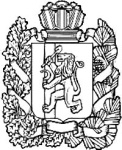 АДМИНИСТРАЦИЯ ПОСЕЛКАНИЖНИЙ ИНГАШНИЖНЕИНГАШСКОГО РАЙОНАКРАСНОЯРСКОГО КРАЯ    ПОСТАНОВЛЕНИЕ 08.12.2020г.                                                  пгт. Нижний Ингаш                                         №177О внесении изменений в постановление администрации  поселка Нижний Ингаш Нижнеингашского района Красноярского края от 03.11.2015г. №308  «Об утверждении  муниципальной программы «Развитие жизнеобеспечения на территории МО п. Нижний Ингаш»        В соответствии со ст. 179 Бюджетного кодекса Российской Федерации,  постановлением   от 18.09.2013г. №195-А   «Об утверждении порядка принятия решений о разработке муниципальных программ муниципального образования поселок Нижний Ингаш, их формирования и реализации», ПОСТАНОВЛЯЮ:1.     Внести в постановление администрации поселка Нижний Ингаш Нижнеингашского района Красноярского края от г. №308 «Об утверждении  муниципальной программы «Развитие жизнеобеспечения на территории МО п. Нижний Ингаш»» (далее - Постановление), следующие изменения:         в разделе  1.  «Паспорт муниципальной программы»:         в строке «Этапы и сроки реализации Программы» цифры «с 2019-2022 годы» заменить цифрами «с 2020-2023 годы»;        в строке  «Объемы и источники обеспечения программы» после слов  «Объем финансирования программы составит» цифры «43 647 721,52» заменить цифрами «69 900 726,99»,  в том  числе по годам:        2020 год:        Краевой бюджет - 30 367 502,45 руб.;        Районный бюджет  - 7 332 310,00  руб.;        Местный бюджет - 5 656 168,20  руб.;        2021 год:        Краевой бюджет - 5 912 700,00 руб.;        Районный бюджет - 0,00 руб.;        Местный бюджет - 6 153 242,34 руб.;        2022 год:        Краевой бюджет - 595 598,00 руб.;        Районный бюджет - 0,00 руб.;        Местный бюджет - 6 572 169,53 руб.;        2023 год:        Краевой бюджет - 595 598,00 руб.;        Районный бюджет - 0,00 руб.;        Местный бюджет - 6 715 438,47 руб.;в разделе 6. «Распределение планируемых расходов по мероприятиям программы, подпрограммам»:        в строке после слов  «Объем финансирования муниципальной программы составляет в сумме» цифры «43 647 721,52» заменить цифрами «69 900 726,99», в том числе:           2020 год: объем финансирования -  43 355 980,65 руб.;         2021 год: объем финансирования -  12 065 942,34 руб.;         2022 год  объем финансирования -   7 167 767,53 руб.         2023 год: объем финансирования -   7 311 036,47 руб.;        приложение №2,3,4 к паспорту муниципальной программы  «Развитие жизнеобеспечения на территории  МО п. Нижний Ингаш»  изложить в новой редакции согласно приложениям №2,3,4 к  данному постановлению;        в  разделе 1. Паспорт подпрограммы 1  «Защита от чрезвычайных ситуаций природного и техногенного характера и обеспечение пожарной безопасности  населения на территории МО п. Нижний Ингаш» -  (МП), внести следующие изменения:         в строке «Целевые индикаторы (показатели)»: строки:         снижение числа погибших от ЧС на территории поселка, 2019г. - 1 чел.;         снижение пострадавших от ЧС на территории поселка, 2019г. - 2 чел., исключить;         в строке «Целевые индикаторы (показатели)», добавить строки:         снижение числа погибших от ЧС на территории поселка, 2023г. - 1 чел.;         снижение пострадавших от ЧС на территории поселка, 2023г. - 2 чел.; в строке «Сроки реализации подпрограммы» цифры «2020-2022» заменить цифрами «2020-2023 годы»;         в строке  «Объем  и источники финансирования подпрограммы на период действия подпрограммы с указанием на источники финансирования по годам реализации подпрограммы»:         в строке после слов «Общий объем средств составляет» цифры «1 998 731,45» заменить цифрами «2 343 532,00», в том числе по годам:        2020 год -  449 697,00 руб.;        2021 год -  629 945,00 руб.;        2022 год  - 631 945,00 руб.;        2023 год  - 631 945,00 руб.;        в разделе 6. «Распределение планируемых расходов по мероприятиям подпрограммы»:        в строке после слов «Общий  объем средств на реализацию подпрограммы составляет» цифры «1 998 731,45» заменить цифрами «2 343 532,00», в том числе по годам:        2020 год -  449 697,00 руб.;        2021 год -  629 945,00 руб.;        2022 год  - 631 945,00 руб.;        2023 год  - 631 945,00 руб.;        приложение №1,2,3 к паспорту  подпрограммы 1 «Защита от чрезвычайных ситуаций природного и техногенного характера и обеспечение пожарной безопасности  населения на территории МО п. Нижний Ингаш» к  МП, изложить в новой редакции  согласно приложениям №1,2,3 к данному постановлению;        в  разделе 1. Паспорт подпрограммы 2 «Транспортное обслуживание населения на территории МО п. Нижний Ингаш»  - (МП), внести следующие изменения:        в строке «Целевые индикаторы (показатели)»: строки:        количество обслуживаемых социально значимых    маршрутов, 2019г. - 1 мар.;        количество перевезенных пассажиров, 2019г. -  33 360 человек, исключить;        в строке «Целевые индикаторы (показатели)», добавить строки:        количество обслуживаемых социально значимых    маршрутов, 2023г. - 1 мар.;        количество перевезенных пассажиров, 2023г. -  33 360 человек;        в строке «Сроки реализации подпрограммы» цифры «2020-2022» заменить цифрами «2020-2023 годы»;        в строке  «Объем  и источники финансирования подпрограммы на период действия подпрограммы с указанием на источники финансирования по годам реализации подпрограммы»:              2020 год - 400 000,00  руб.;        2021 год - 400 000,00  руб.;        2022 год - 400 000,00  руб.;        2023 год - 400 000,00  руб.;         в строке после слов «Общий объем средств составляет» цифры «1 556 680,00» заменить цифрами «1 600 000,00», в том числе по годам:        2020 год - 400 000,00 руб.;        2020 год - 400 000,00  руб.;        2021 год - 400 000,00  руб.;        2022 год - 400 000,00  руб.;        в разделе 8. «Распределение планируемых расходов по мероприятиям подпрограммы»:       в строке после слов «Общий  объем средств на реализацию подпрограммы составляет» цифры «1 556 680,00» заменить цифрами «1 600 000,00», в том числе по годам:        2020 год - 400 000,00 руб.;        2020 год - 400 000,00  руб.;        2021 год - 400 000,00  руб.;        2022 год - 400 000,00  руб.;       приложение №1,2,3 к паспорту  подпрограммы 2 «Транспортное обслуживание населения на территории МО п. Нижний Ингаш»» к МП, изложить в новой редакции  согласно приложениям №1,2,3 к данному постановлению;        в  разделе 1. Паспорт подпрограммы 3 «Дорожное хозяйство на территории МО п. Нижний Ингаш»  - (МП), внести следующие изменения:        в строке «Целевые индикаторы (показатели)»: строку:        доля протяженности автомобильных дорог общего пользования местного значения, содержание  которых осуществляется круглосуточно, 2019г. -100%,исключить;        в строке «Целевые индикаторы (показатели)», добавить строки:значения, содержание  которых осуществляется круглосуточно, 2023г. -100%;       в строке «Сроки реализации подпрограммы» цифры «2020-2022» заменить цифрами «2020-2023 годы»;        в строке  «Объем  и источники финансирования подпрограммы на период действия подпрограммы с указанием на источники финансирования по годам реализации подпрограммы»:        в строке после слов «Общий объем финансирования составит» цифры «19 248 971,08» заменить цифрами «16 278 069,24», в том числе по годам:        2020 год - 8 637 769,24 руб.;        2021 год - 6 332 700,00 руб.;        2022 год - 641 200,00    руб.;        2023 год  -666 400,00    руб.;        в разделе 6. «Распределение планируемых расходов по мероприятиям подпрограммы»:        в строке после слов «Общий  объем средств на реализацию подпрограммы составляет» цифры «19 248 971,08» заменить цифрами «16 278 069,24», в том числе по годам:        2020 год - 8 637 769,24 руб.;        2021 год - 6 332 700,00 руб.;        2022 год - 641 200,00    руб.;        2023 год  -666 400,00    руб.;        приложение №1,2,3 к паспорту  подпрограммы 3 «Дорожное хозяйство на территории МО п. Нижний Ингаш»   к МП, изложить в новой редакции  согласно приложениям №1,2,3 к данному постановлению;        в  разделе 1. Паспорт подпрограммы 4  «Жилищно-коммунальное хозяйство на территории МО п. Нижний Ингаш» - (МП), внести следующие изменения:        в строке «Целевые индикаторы (показатели)»: строки:        снижение количества аварий  на теплосетях, 2019г. - 1шт.,        уровень износа коммунальной инфраструктуры, 2019г. - 100%, исключить;        в строке «Целевые индикаторы (показатели)»:  добавить строки:        снижение количества аварий  на теплосетях, 2023г. - 1шт.,        уровень износа коммунальной инфраструктуры, 2023г. - 100%  в строке «Сроки реализации подпрограммы» цифры «2020-2022» заменить цифрами «2020-2023 годы»;        в строке  «Объемы  и источники финансирования подпрограммы на период действия подпрограммы с указанием источников финансирования по годам реализации подпрограммы»:        в строке после слов «Общий объем средств составляет» цифры «9 630 205,98» заменить цифрами «10 968 893,32», в том числе по годам:        2020 год - 8 258 350,98 руб.;        2021 год - 821 297,34 руб.;        2022 год - 894 622,53 руб.;        2023 год - 994 622,47 руб.;        в разделе 8. «Распределение планируемых расходов по мероприятиям подпрограммы»:       в строке  после слов «Общий  объем средств на реализацию подпрограммы составляет» цифры «9 630 205,98» заменить цифрами «10 968 893,32», в том числе по годам:        2020 год - 8 258 350,98 руб.;        2021 год - 821 297,34    руб.;        2022 год - 894 622,53    руб.;        2023 год - 994 622,47    руб.;        приложение №1,2,3 к паспорту  подпрограммы 4  «Жилищно-коммунальное хозяйство на территории МО п. Нижний Ингаш»   к МП,   изложить в новой редакции  согласно приложениям №1,2,3 к данному постановлению.       в  разделе 1. Паспорт подпрограммы 5 «Благоустройство на  территории МО п. Нижний Ингаш» - (МП), внести следующие изменения:      в строке «Целевые индикаторы (показатели)»: строки:      доля энергетических ресурсов, расчеты за которые осуществляются с использованием  приборов учета:- электроэнергия,   2019г. 100%;- теплоснабжение,  2019г.50%;- водоснабжение,   2019г. 50%, исключить;       в строке «Целевые индикаторы (показатели)»: добавить строки:       доля энергетических ресурсов, расчеты за которые осуществляются с  использованием  приборов учета:- электроэнергия,   2023г. 100%;- теплоснабжение,  2023г.50%;- водоснабжение,   2023г. 50%,        в строке «Сроки реализации подпрограммы» цифры «2020-2022» заменить цифрами «2020-2023 годы»;        в строке  «Объем  и источники финансирования подпрограммы на период действия подпрограммы с указанием на источники финансирования по годам реализации подпрограммы»:        в строке после слов «Общий объем финансирования составит» цифры «40 872 205,28»  заменить цифрами «36 404 630,49», в том числе по годам:       2020 год - 25 054 561,49 руб.;       2021 год - 3 532 000,00   руб.;       2022 год -  3 900 000,00  руб.;       2023 год -  3 918 069,00  руб.;        в разделе 7. «Распределение планируемых расходов по мероприятиям подпрограммы»:        в строке  после слов «Общий  объем средств на реализацию подпрограммы составляет» цифры «40 872 205,28» заменить цифрами «36 404 630,49», в том числе по годам:       2020 год - 25 054 561,49 руб.;       2021 год - 3 532 000,00   руб.;       2022 год -  3 900 000,00  руб.;       2023 год -  3 918 069,00  руб.;       приложение №1,2,3 к паспорту  подпрограммы 5  «Благоустройство территории МО п. Нижний Ингаш»   к МП, изложить в новой редакции  согласно приложениям №1,2,3 к данному постановлению.        в  разделе 1. Паспорт подпрограммы 6  «Благоустройство придомовых территорий МКД на территории МО п. Нижний Ингаш» - (МП), внести следующие изменения:        в строке «Целевые индикаторы (показатели)»: строку:            количество благоустроенных объектов с начала реализации подпрограммы: 2019г. 1шт., исключить;        в строке «Целевые индикаторы (показатели)»: добавить строку:        количество благоустроенных объектов с начала реализации подпрограммы: 2023г. 1 шт.;        в строке «Сроки реализации подпрограммы» цифры «2020-2022» заменить цифрами «2020-2023 годы»;        в строке  «Объемы  и источники финансирования подпрограммы на период действия подпрограммы с указанием на источники финансирования по годам реализации подпрограммы»:        в строке после слов «Общий объем финансирования составит» цифры «0,00» заменить цифрами «850 000,00», в том числе по годам:        2020 год - 0,00   руб.;        2021 год -150 000,00   руб.;        2022 год - 350 000,00  руб.;        2023 год - 350 000,00  руб.;        в разделе 7. «Распределение планируемых расходов по мероприятиям подпрограммы»:        в строке после слов «Общий  объем средств на реализацию подпрограммы составляет» цифры «0,00» заменить цифрами «850 000,00», в том числе по годам:        2020 год - 0,00  руб.;        2021 год -150 000,00   руб.;        2022 год - 350 000,00  руб.;        2023 год - 350 000,00  руб.;        приложение №1,2,3 к паспорту  подпрограммы 6  «Благоустройство  придомовых территорий МКД на территории МО п. Нижний Ингаш»  к МП, изложить в новой редакции  согласно приложениям №1,2,3 к данному постановлению.        в  разделе 1. Паспорт подпрограммы 7  «Повышение безопасности дорожного движения в  МО п. Нижний Ингаш на 2020-2023» - (МП), внести следующие изменения:        в строке «Целевые индикаторы (показатели)»: добавить строки:        количество установленных дорожно-знаковой продукции на территории МО п. Нижний Ингаш: 2023г. - 30шт.;        количество обустроенных пешеходных переходов: 2023г.-3 объекта;        количество отремонтированных и установленных тротуаров: 2023г. -0,500м.       в строке «Сроки реализации подпрограммы» цифры «2020-2022» заменить цифрами «2020-2023 годы»;        в строке  «Объемы  и источники финансирования подпрограммы на период действия подпрограммы с указанием на источники финансирования по годам реализации подпрограммы»:        в строке после слов «Общий объем финансирования составит» цифры «200 000,00» заменить цифрами «1 455 601,94», в том числе по годам:        2020 год - 555 601,094  руб.;        2021 год - 200 000,00  руб.;        2022 год - 350 000,00  руб.;        2023 год - 350 000,00  руб.;        в разделе 7. «Распределение планируемых расходов по мероприятиям подпрограммы»:        в строке после слов «Общий  объем средств на реализацию подпрограммы составляет» цифры «200 000,00» заменить цифрами «1 455 601,94», в том числе по годам:2020 год - 555 601,094  руб.;        2021 год - 200 000,00  руб.;        2022 год - 350 000,00  руб.;        2023 год - 350 000,00  руб.;        приложение №1,2,3 к паспорту  подпрограммы 7  «Повышение безопасности дорожного движения в  МО п. Нижний Ингаш на 2020-2023»  к МП, изложить в новой редакции  согласно приложениям №1,2,3 к данному постановлению.2.  Постановление вступает в силу со дня, следующего за днем   его официального опубликования в периодическом  печатном  средстве массовой информации «Вестник муниципального образования поселок Нижний Ингаш» и  распространяется на правоотношения, возникшие с 1 января 2021 года.Глава поселка Нижний Ингаш                                                                            Б.И. Гузей  Приложение №2 к Паспорту муниципальной программы«Развитие  жизнеобеспечения  на территории  МО п. Нижний Ингаш»Перечень целевых (показателей) с расшифровкой плановых значений по годам ее реализацииПриложение №3                                                                                                                                      к Паспорту муниципальной программы«Развитие  жизнеобеспечения  на территории МО п. Нижний Ингаш»Информация о распределении планируемых расходов по отдельным мероприятиям программы и подпрограммаммуниципальной программы поселка Нижний ИнгашПриложение №4                                                                                                                                      к Паспорту муниципальной программы«Развитие  жизнеобеспечения  на территории  МО п. Нижний Ингаш»Ресурсное обеспечение и прогнозная оценка расходов на реализацию целей муниципальной программы«Развитие жизнеобеспечения на территории МО п. Нижний Ингаш»с учетом источников финансирования, в том числе по уровням бюджетных систем  Приложение №1к подпрограмме 1 «Защита от чрезвычайных ситуаций природного и техногенного характера и обеспечение пожарной безопасности населения на территории  МО п. Нижний Ингаш»                                 реализуемая в рамках муниципальной программы «Развитие  жизнеобеспечения  на территории МО п. Нижний Ингаш»Перечень целевых    индикаторов (показателей) подпрограммы 1      Приложение №2к подпрограмме 1 «Защита от чрезвычайных ситуаций природного и техногенного характера и обеспечение пожарной безопасности населения на территории  МО п. Нижний Ингаш»                                 реализуемая в рамках муниципальной программы «Развитие  жизнеобеспечения  на территории МО п. Нижний Ингаш» Перечень мероприятий подпрограммы 1  Приложение №3к подпрограмме 1 «Защита от чрезвычайных ситуаций природного и техногенного характера и обеспечение пожарной безопасности населения на территории  МО п. Нижний Ингаш»                                 реализуемая в рамках муниципальной программы «Развитие  жизнеобеспечения  на территории МО п. Нижний Ингаш»Распределение планируемых объемов финансированияподпрограммы по источникам и направлениям расходования средств бюджета поселения   Приложение №1к подпрограмме 2 «Транспортное обслуживание населения   на территории  МО п. Нижний Ингаш», реализуемая в рамках муниципальной программы «Развитие  жизнеобеспечения  на территории МО п. Нижний Ингаш»Перечень     целевых    индикаторов  (показателей)   подпрограммы 2  Приложение №2к подпрограмме 2 «Транспортное обслуживание населения   на территории  МО п. Нижний Ингаш», реализуемая в рамках муниципальной программы «Развитие  жизнеобеспечения  на территории МО п. Нижний Ингаш»                                  Перечень мероприятий   подпрограммы 2    Приложение №3к подпрограмме 2 «Транспортное обслуживание населения   на  территории  МО п. Нижний Ингаш», реализуемая в рамках муниципальной программы «Развитие  жизнеобеспечения  на территории МО п. Нижний Ингаш»Распределение планируемых объемов финансированияподпрограммы по источникам и направлениям расходования средств бюджета поселенияПриложение №1к подпрограмме 3 «Дорожное хозяйство и благоустройство территории  МО п. Нижний Ингаш», реализуемая в рамках муниципальной программы «Развитие  жизнеобеспечения  на территории МО п. Нижний Ингаш»Перечень целевых    индикаторов (показателей) подпрограммы 3Приложение №2к подпрограмме 3 «Дорожное хозяйство на территории  МО п. Нижний Ингаш», реализуемая в рамках муниципальной программы «Развитие  жизнеобеспечения  на территории МО п. Нижний Ингаш»Перечень мероприятий подпрограммы 3Приложение №3к подпрограмме 3 «Дорожное хозяйство на территории  МО п. Нижний Ингаш», реализуемая в рамках муниципальной программы «Развитие  жизнеобеспечения  на территории МО  п. Нижний Ингаш»Распределение планируемых объемов финансированияподпрограммы по источникам и направлениям расходования средств бюджета поселения                                           Приложение №1к подпрограмме 4 «Жилищно-коммунальное хозяйство на территории МО п. Нижний Ингаш», реализуемая в рамках муниципальной программы «Развитие  жизнеобеспечения  на территории МО  п. Нижний Ингаш» Перечень целевых    индикаторов (показателей) подпрограммы 4Приложение №2к подпрограмме 4  «Жилищно-коммунальное хозяйство натерритории  МО п. Нижний Ингаш», реализуемая в рамках муниципальной программы «Развитие  жизнеобеспечения  на территории МО п. Нижний Ингаш»Перечень мероприятий  подпрограммы 4Приложение №3к подпрограмме 4  « Жилищно-коммунальное хозяйство на территории  МО п. Нижний Ингаш», реализуемая в рамках муниципальной программы «Развитие  жизнеобеспечения  на территории МО п. Нижний Ингаш»Распределение планируемых объемов финансированияподпрограммы по источникам и направлениям расходования средств бюджетов  поселенияПриложение №1к подпрограмме 5  «Благоустройство территории  МО п. Нижний Ингаш»                                              реализуемая в рамках муниципальной программы «Развитие  жизнеобеспечения  на территории МО п. Нижний Ингаш»Перечень целевых индикаторов  (показателей) подпрограммы 5Приложение №2к подпрограмме 5  «Благоустройство на территории  МО п. Нижний Ингаш»                                              реализуемая в рамках муниципальной программы «Развитие  жизнеобеспечения  на территории МО п. Нижний Ингаш»Перечень мероприятий  подпрограммы 5Приложение №3к подпрограмме 5 « Благоустройство на  территории  МО п. Нижний Ингаш», реализуемая в рамках муниципальной программы «Развитие  жизнеобеспечения  на территории МО п. Нижний Ингаш»Распределение планируемых объемов финансированияподпрограммы по источникам и направлениям расходования средств поселения     Приложение №1к подпрограмме 6 «Благоустройство придомовых территории   и  мест общего пользования МКД на территории МО п. Нижний Ингаш», реализуемая в рамках муниципальной программы «Развитие  жизнеобеспечения  на территории МО  п. Нижний Ингаш» Перечень целевых    индикаторов (показателей) подпрограммы 6Приложение №2к подпрограмме 6 «Благоустройство придомовых территории    МКД на территории МО п. Нижний Ингаш», реализуемая в рамках муниципальной программы «Развитие  жизнеобеспечения  на территории МО  п. Нижний Ингаш»Перечень мероприятий подпрограммы 6  Приложение №3к подпрограмме 6 «Благоустройство придомовых территории   МКД  на территории  МО п. Нижний Ингаш», реализуемая в рамках муниципальной программы «Развитие  жизнеобеспечения  на территории МО  п. Нижний Ингаш»Распределение планируемых объемов финансированияподпрограммы по источникам и направлениям расходования средств бюджета поселенииПриложение №1к подпрограмме 7  «Повышение безопасности дорожного движения в МО п. Нижний Ингаш на 2020-2023 годах», реализуемая в рамках муниципальной программы «Развитие  жизнеобеспечения  на территории МО п. Нижний Ингаш»Перечень целевых показателей и показателей результативности подпрограммы 7с расшифровкой плановых значений по годам ее реализацииПриложение №2к подпрограмме 7  «Повышение безопасности дорожного движения в МО п. Нижний Ингаш на 2020-2023 годах», реализуемая в рамках муниципальной программы «Развитие  жизнеобеспечения  на территории МО п. Нижний Ингаш»Перечень мероприятий подпрограммы 7Приложение №3к подпрограмме 7  «Повышение безопасности дорожного движения в МО п. Нижний Ингаш на 2020-2022 годах», реализуемая в рамках муниципальной программы «Развитие  жизнеобеспечения  на территории МО п. Нижний Ингаш»Распределение планируемых объемов финансированияподпрограммы по источникам и направлениям расходования средств поселения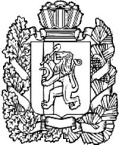 АДМИНИСТРАЦИЯ ПОСЕЛКАНИЖНИЙ ИНГАШНИЖНЕИНГАШСКОГО РАЙОНАКРАСНОЯРСКОГО КРАЯПОСТАНОВЛЕНИЕ08.12.2020г.                                                 пгт. Нижний Ингаш                                                   №178О внесении изменений в постановление администрации поселка Нижний Ингаш Нижнеингашского района Красноярского края от 19.10.2018г. №277 «Об утверждении Порядка разработки и утверждения бюджетного прогноза  МО поселок Нижний Ингаш Нижнеингашского района Красноярского края на долгосрочный период»        В соответствии со статьей 170.1 Бюджетного кодекса Российской Федерации, статьей  33.1 Устава   поселка Нижний Ингаш Нижнеингашского района Красноярского края, статьей 14 Положения о бюджетном процессе в поселке Нижний Ингаш Нижнеингашского района Красноярского края от 31.10.2013г. №44-242,  ПОСТАНОВЛЯЮ:1. Внести в постановление администрации поселка Нижний Ингаш Нижнеингашского района Красноярского края от 19.10.2018г. №277 «Об утверждении Порядка разработки и утверждения бюджетного прогноза  МО поселок Нижний Ингаш Нижнеингашского района Красноярского края на долгосрочный период», следующие изменения:      в наименовании постановления слова «на период до 2025 года» изложить в следующей редакции «на период  до 2026 года»;      в бюджетном прогнозе   поселка Нижний Ингаш Нижнеингашского района Красноярского края  на период  до 2026 года  по тексту;      в пункте 2 таблицу 1 изложить в следующей редакции:      Таблица 1Основные характеристики  бюджета поселка  в 2018-2020 годах (Руб.)    в пункте 3  по тексту слова «на 2017-2019 годы» изложить в следующей редакции «на 2021-2023 годы»;    в подпункте 2 пункта 3.1.1. слова «проекта Стратегии» заменить словами «Стратегии»;    в пункте 4 таблицы 2,3 изложить в следующей редакции:Таблица 2Прогноз основных характеристик  бюджета поселка в 2021-2023 годах  (Руб.)Таблица 3Прогноз основных характеристик бюджета поселкав 2024-2026 годах(Руб.)       в пункте  4 абзац 1 исключить.2. Постановление вступает в силу в день, следующий за днем его  официального опубликования в периодическом  печатном  средстве массовой информации «Вестник муниципального образования поселок Нижний Ингаш». Глава поселка Нижний Ингаш                                                              Б.И. ГузейУчредители:Нижнеингашский поселковый Совет депутатовАдминистрация поселка Нижний ИнгашНижнеингашского районаКрасноярского края663850 Красноярский край,Нижнеингашский район, пгт. Нижний Ингаш, ул. Ленина, 160   	                                                    Ответственный                                                                      за выпуск:                 Выходит                                     Фрицлер И.В.             1 раз в месяц           Распространение                             Телефон:               Бесплатно                               8 (39171) 22-4-18                  Тираж                                   8 (39171) 22-1-19           30 экземпляров                                 Факс:                                                               8 (39171) 21-3-10    1Постановление №175 от 08.12.2020 года «Об утверждении административного регламента осуществления муниципального земельного контроля на территории муниципального образования поселка Нижний Ингаш Нижнеингашского района Красноярского края»1 – 26 стр.2Постановление №176 от 08.12.2020г.  «Об утверждении административного регламента предоставления муниципальной услуги «Дача письменных разъяснений налогоплательщикам по вопросам применения нормативных правовых актов муниципального образования о местных налогах и сборах»27- 39 стр.3Постановление №177 от 08.12.2020 года «О внесении изменений в постановление администрации  поселка Нижний Ингаш Нижнеингашского района Красноярского края от 03.11.2015г. №308  «Об утверждении  муниципальной программы «Развитие жизнеобеспечения на территории МО п. Нижний Ингаш»39-80 стр.4Постановление №178 от 08.12.2020 года «О внесении изменений в постановление администрации поселка Нижний Ингаш Нижнеингашского района Красноярского края от 19.10.2018г. №277 «Об утверждении Порядка разработки и утверждения бюджетного прогноза  МО поселок Нижний Ингаш Нижнеингашского района Красноярского края на долгосрочный период»81-84 стр.Принятие решения о подготовке программы профилактики нарушений, проведении проверкиПринятие решения о подготовке программы профилактики нарушений, проведении проверкиПринятие решения о подготовке программы профилактики нарушений, проведении проверкиПринятие решения о подготовке программы профилактики нарушений, проведении проверкиПринятие решения о подготовке программы профилактики нарушений, проведении проверкиПринятие решения о подготовке программы профилактики нарушений, проведении проверкиПринятие решения о подготовке программы профилактики нарушений, проведении проверкиПринятие решения о подготовке программы профилактики нарушений, проведении проверкиПринятие решения о подготовке программы профилактики нарушений, проведении проверкиПодготовка программы профилактики нарушенийПодготовка проекта плана проверокПодготовка проекта плана проверокПодготовка внеплановой проверкиПодготовка внеплановой проверкиУтверждение        программы             руководителем      ДепартаментаСогласование проекта плана с органами  прокуратуры (кроме плана проверок физических лиц, не являющихся                  индивидуальным           предпринимателями)Согласование проекта плана с органами  прокуратуры (кроме плана проверок физических лиц, не являющихся                  индивидуальным           предпринимателями)Согласование с органами прокуратуры проведения внеплановой проверки  (кроме проверок  физических лиц, не являющихся                    индивидуальными          предпринимателями)Согласование с органами прокуратуры проведения внеплановой проверки  (кроме проверок  физических лиц, не являющихся                    индивидуальными          предпринимателями)Размещение            программы на       официальном сайтеРазмещение            программы на       официальном сайтеУтверждение и размещение плана на официальном сайтеУтверждение и размещение плана на официальном сайтеРазмещение данных о        согласованной внеплановой проверке на официальном сайтеПриказ о проведении проверкиПриказ о проведении проверкиПриказ о проведении проверкиПриказ о проведении проверкиПриказ о проведении проверкиУведомление о проведении проверкиУведомление о проведении проверкиУведомление о проведении проверкиУведомление о проведении проверкиУведомление о проведении проверкиПроведение документарной, выездной проверкиПроведение документарной, выездной проверкиПроведение документарной, выездной проверкиПроведение документарной, выездной проверкиПроведение документарной, выездной проверкиПодготовка и направление акта проверки субъекту проверки, в государственные органыПодготовка и направление акта проверки субъекту проверки, в государственные органыПодготовка и направление акта проверки субъекту проверки, в государственные органыПодготовка и направление акта проверки субъекту проверки, в государственные органыПодготовка и направление акта проверки субъекту проверки, в государственные органыОформление результатов проверки и принятие мер по выявленным нарушениямОформление результатов проверки и принятие мер по выявленным нарушениямОформление результатов проверки и принятие мер по выявленным нарушениямОформление результатов проверки и принятие мер по выявленным нарушениямОформление результатов проверки и принятие мер по выявленным нарушениям№  
п/пЦели, задачи, показатели 
Единица
измеренияИсточник 
информации2020 год2021 год2022 год2023 год1.Цель программы: Повышение надежности функционирования систем  жизнеобеспечения населения,
предотвращение ситуаций, которые могут привести к  нарушению функционирования систем жизнеобеспечения населения МО поселка Нижний ИнгашЦель программы: Повышение надежности функционирования систем  жизнеобеспечения населения,
предотвращение ситуаций, которые могут привести к  нарушению функционирования систем жизнеобеспечения населения МО поселка Нижний ИнгашЦель программы: Повышение надежности функционирования систем  жизнеобеспечения населения,
предотвращение ситуаций, которые могут привести к  нарушению функционирования систем жизнеобеспечения населения МО поселка Нижний ИнгашЦель программы: Повышение надежности функционирования систем  жизнеобеспечения населения,
предотвращение ситуаций, которые могут привести к  нарушению функционирования систем жизнеобеспечения населения МО поселка Нижний ИнгашЦель программы: Повышение надежности функционирования систем  жизнеобеспечения населения,
предотвращение ситуаций, которые могут привести к  нарушению функционирования систем жизнеобеспечения населения МО поселка Нижний ИнгашЦель программы: Повышение надежности функционирования систем  жизнеобеспечения населения,
предотвращение ситуаций, которые могут привести к  нарушению функционирования систем жизнеобеспечения населения МО поселка Нижний ИнгашЦель программы: Повышение надежности функционирования систем  жизнеобеспечения населения,
предотвращение ситуаций, которые могут привести к  нарушению функционирования систем жизнеобеспечения населения МО поселка Нижний Ингаш              Подпрограмма 1              Целевой показатель 1Справочная     информацияСправочная информация-снижение числа погибших от ЧС на территории поселка Нижний Ингашчел.Справочная     информацияСправочная информация1111-снижение пострадавших  от ЧС на территории поселка Нижний Ингашчел.Справочная     информацияСправочная информация2222Подпрограмма 2Целевой показатель 2Справочная     информацияСправочная информация- количество обслуживаемых социально значимых маршрутовмаршрутСправочная     информацияСправочная информация1111- количество выполненных рейсоврейсыСправочная     информацияСправочная информация2 2232 2232 2232 223- количество перевезенных пассажировчел.Справочная     информацияСправочная информация30 36030 36030 36030 360Подпрограмма 3Целевой показатель 3Справочная     информацияСправочная информация -доля протяженности автомобильных дорог  общего пользования  местного значения, содержание которых  осуществляется круглосуточно        %Справочная     информацияСправочная информация100100100100Подпрограмма 4Целевой показатель 4Справочная     информацияСправочная информация-снижение количество  аварий на теплосетяхед.Справочная     информацияСправочная информация1111-уровень износа коммунальной инфраструктуры%Справочная     информацияСправочная информация100100100100Подпрограмма 5Целевой показатель 5Справочная     информацияСправочная информацияДоля энергетических ресурсов, расчеты за которые осуществляются  приборами учета: Справочная     информацияСправочная информация- электроэнергия%Справочная     информацияСправочная информация100100100100- теплоснабжение%Справочная     информацияСправочная информация50505050- водоснабжение %Справочная     информацияСправочная информация50505050Подпрограмма 6Целевой показатель 6Справочная     информацияСправочная информация-количество благоустроенных объектов с начала реализации подпрограммышт.Справочная     информацияСправочная информация1111Подпрограмма 7Целевой показатель 7-количество  установленных  дорожных знаковштук.0303030-количество  обустроенных  пешеходных переходовобъект0333-количество отремонтированных и установленных тротуаровкм.. м.0,000,5000,5000,500Статус (муниципальная программа, подпрограмма)Наименование  программы, подпрограммыНаименование ГРБСКод бюджетной классификации Код бюджетной классификации Код бюджетной классификации Код бюджетной классификации Расходы 
(Руб.), годыРасходы 
(Руб.), годыРасходы 
(Руб.), годыРасходы 
(Руб.), годыРасходы 
(Руб.), годыСтатус (муниципальная программа, подпрограмма)Наименование  программы, подпрограммыНаименование ГРБСКВСРРзПрКЦСРКВРТекущий период2020 годПлановыйпериод2021 годПлановый период2022 годПлановый период2023 годИтог за период2020-2023гг.Муниципальная программа«Развитие  жизнеобеспечения на территории п. Нижний Ингаш» всего расходные обязательства по программе55100.0                                                                                                                                                                                                                                                                                                                                                                                                                                                                                                                                                                                                                                                               00.0000.000043 355 980,6512 065 942,347 167 767,537 311 036,4769 900 726,99Муниципальная программа«Развитие  жизнеобеспечения на территории п. Нижний Ингаш» в том числе по ГРБС:хххМуниципальная программа«Развитие  жизнеобеспечения на территории п. Нижний Ингаш» Администрации п. Нижний Ингаш55100.000.0000.0000 43 355 980,65 12 065 942,347 167 767,537 311 036,4769 900 726,99Подпрограмма 1«Защита от чрезвычайных ситуаций природного и техногенного характера и обеспечение пожарной безопасности населения на территории  МО п. Нижний Ингаш»всего расходные обязательства по подпрограмме551  00.000.0000.0000449 697,00629 945,00631 945,00631 945,002 343 532,00Подпрограмма 1«Защита от чрезвычайных ситуаций природного и техногенного характера и обеспечение пожарной безопасности населения на территории  МО п. Нижний Ингаш»в том числе по ГРБС:хххПодпрограмма 1«Защита от чрезвычайных ситуаций природного и техногенного характера и обеспечение пожарной безопасности населения на территории  МО п. Нижний Ингаш»Администрации п. Нижний Ингаш55100.000.0000.0000449 697,00629 945,00631 945,0631 945,002 343 532,00Подпрограмма 2«Транспортное обслуживание населения на территории  МО п. Нижний Ингаш»всего расходные обязательства по подпрограмме55100.000.0000.0000400 000,00400 000,00400 000,00400 000,001 600 000,00Подпрограмма 2«Транспортное обслуживание населения на территории  МО п. Нижний Ингаш»в том числе по ГРБС:хххПодпрограмма 2«Транспортное обслуживание населения на территории  МО п. Нижний Ингаш»Администрации п. Нижний Ингаш55100.000.0000.0000400 000,00400 000,00400 000,00400 000,001 600 000,00Подпрограмма 3«Дорожное хозяйство на территории  МО п. Нижний Ингаш»всего расходные обязательства по подпрограмме55100.000.0000.00008 637 769,246 332 700,00641 200,00666 400,0016 278 069,24Подпрограмма 3«Дорожное хозяйство на территории  МО п. Нижний Ингаш»в том числе по ГРБС:хххАдминистрации п. Нижний Ингаш55100.000.0000.00008 637 769,246 332 700,00641 200,00666 400,0016 278 069,24Подпрограмма 4«Жилищно-коммунальное хозяйство на территории МО п. Нижний Ингаш»всего расходные обязательства по подпрограмме55100.000.0000.00008 258 350,98821 297,34894 622,53994 622,4710 968 893,32Подпрограмма 4«Жилищно-коммунальное хозяйство на территории МО п. Нижний Ингаш»в том числе по ГРБС:хххПодпрограмма 4«Жилищно-коммунальное хозяйство на территории МО п. Нижний Ингаш»Администрации п. Нижний Ингаш55100.000.0000.00008 258 350,98821 297,34894 622,53994 622,4710 968 893,32Подпрограмма 5«Благоустройство  на территории  МО п. Нижний Ингаш»всего расходные обязательства по подпрограмме55100.000.0000.000025 054 561,493 532 000,003 900 000,003 918 069,0036 404 630,49Подпрограмма 5«Благоустройство  на территории  МО п. Нижний Ингаш»в том числе по ГРБС:хххПодпрограмма 5«Благоустройство  на территории  МО п. Нижний Ингаш»Администрации п. Нижний Ингаш55100.000.0000.000025 054 561,493 532 000,003 900 000,003 918 069,0036 404 630,49Подпрограмма 6«Благоустройство придомовых территорий МКД на территории МО п. Нижний  Ингаш»всего расходные обязательства по подпрограмме55100.000.0000.00000,00150 000,00350 000,00350 000,00850 000,00Подпрограмма 6«Благоустройство придомовых территорий МКД на территории МО п. Нижний  Ингаш»в том числе по ГРБС:хххПодпрограмма 6«Благоустройство придомовых территорий МКД на территории МО п. Нижний  Ингаш»Администрации п. Нижний Ингаш55100.000.0000.00000,00150 000,00350 000,00350 000,00850 000,00Подпрограмма 7«Повышение  безопасности дорожного движения  в МО п. Нижний Ингаш на 2020-2023 годы»всего расходные обязательства по подпрограмме55100.000.0000.0000555 601,94200 000,00350 000,00350 000,001 455 601,94Подпрограмма 7«Повышение  безопасности дорожного движения  в МО п. Нижний Ингаш на 2020-2023 годы»в том числе по ГРБС:хххПодпрограмма 7«Повышение  безопасности дорожного движения  в МО п. Нижний Ингаш на 2020-2023 годы»Администрации п. Нижний Ингаш55100.000.0000.0000555 601,94200 000,00350 000,00350 000,001 455 601,94СтатусНаименование муниципальной программы, подпрограммы муниципальной программыОтветственный исполнитель, соисполнителиОценка расходов
(Руб.), годыОценка расходов
(Руб.), годыОценка расходов
(Руб.), годыОценка расходов
(Руб.), годыОценка расходов
(Руб.), годыСтатусНаименование муниципальной программы, подпрограммы муниципальной программыОтветственный исполнитель, соисполнители2020 год2021 год2022 год2023 годИтого за период2020-2023гг.Муниципальная программаМуниципальная программа «Развитие  жизнеобеспечения  на территории  МО п. Нижний Ингаш»Всего:                    43 355 980,6512 065 942,347 167 767,537 311 036,4769 900 726,99Муниципальная программаМуниципальная программа «Развитие  жизнеобеспечения  на территории  МО п. Нижний Ингаш»в том числе:             ---- -Муниципальная программаМуниципальная программа «Развитие  жизнеобеспечения  на территории  МО п. Нижний Ингаш»краевой бюджет       30 367 502,455 912 700,00595 598,00595 598,0037 471 398,45Муниципальная программаМуниципальная программа «Развитие  жизнеобеспечения  на территории  МО п. Нижний Ингаш»районный бюджет7 332 310,00---7 332 310,00Муниципальная программаМуниципальная программа «Развитие  жизнеобеспечения  на территории  МО п. Нижний Ингаш»местный бюджет5 656 168,206 153 242,346 572 169,536 715 438,4725 097 018,54Муниципальная программаМуниципальная программа «Развитие  жизнеобеспечения  на территории  МО п. Нижний Ингаш»внебюджетные  источники:               -----Муниципальная программаМуниципальная программа «Развитие  жизнеобеспечения  на территории  МО п. Нижний Ингаш»бюджеты муниципальных образований  района-----Муниципальная программаМуниципальная программа «Развитие  жизнеобеспечения  на территории  МО п. Нижний Ингаш»юридические лица-----N  
п/пЦели,    
задачи,   
показатели 
результатовЕдиница  
измеренияИсточник 
информацииТекущийпериод2020г.Плановый период2021г.Плановый период 2022г.Плановый период 2023г.Цель       подпрограммы:Цель       подпрограммы:Создание эффективной системы защиты населения на территории МО п. Нижний Ингаш от чрезвычайных ситуаций  природного и техногенного характераСоздание эффективной системы защиты населения на территории МО п. Нижний Ингаш от чрезвычайных ситуаций  природного и техногенного характераСоздание эффективной системы защиты населения на территории МО п. Нижний Ингаш от чрезвычайных ситуаций  природного и техногенного характераСоздание эффективной системы защиты населения на территории МО п. Нижний Ингаш от чрезвычайных ситуаций  природного и техногенного характераСоздание эффективной системы защиты населения на территории МО п. Нижний Ингаш от чрезвычайных ситуаций  природного и техногенного характераСоздание эффективной системы защиты населения на территории МО п. Нижний Ингаш от чрезвычайных ситуаций  природного и техногенного характераЦелевой     индикатор:Целевой     индикатор:Снижение числа  погибших и пострадавших от ЧС на территории поселка Нижний ИнгашСнижение числа  погибших и пострадавших от ЧС на территории поселка Нижний ИнгашСнижение числа  погибших и пострадавших от ЧС на территории поселка Нижний ИнгашСнижение числа  погибших и пострадавших от ЧС на территории поселка Нижний ИнгашСнижение числа  погибших и пострадавших от ЧС на территории поселка Нижний ИнгашСнижение числа  погибших и пострадавших от ЧС на территории поселка Нижний Ингаш1.Снижение  количества погибшихЧел.Справочная информация11112.Снижение количества пострадавшихЧел.Справочная информация2222Цели, задачи, мероприятияКВСРКод бюджетной классификацииКод бюджетной классификацииКод бюджетной классификацииКод бюджетной классификацииРасходы (Руб.) Расходы (Руб.) Расходы (Руб.) Расходы (Руб.) Расходы (Руб.) ОжидаемыйрезультатЦели, задачи, мероприятияКВСРГРБСРзПрКЦСРКВР Текущийпериод2020гПлановый период2021гПлановый период2022гПлановый период2023гИтог за период2020-2023гг.ИсполнениеЦель: Создание эффективной системы защиты населения на территории МО п. Нижний Ингаш от чрезвычайных ситуаций  природного и техногенного характераЦель: Создание эффективной системы защиты населения на территории МО п. Нижний Ингаш от чрезвычайных ситуаций  природного и техногенного характераЦель: Создание эффективной системы защиты населения на территории МО п. Нижний Ингаш от чрезвычайных ситуаций  природного и техногенного характераЦель: Создание эффективной системы защиты населения на территории МО п. Нижний Ингаш от чрезвычайных ситуаций  природного и техногенного характераЦель: Создание эффективной системы защиты населения на территории МО п. Нижний Ингаш от чрезвычайных ситуаций  природного и техногенного характераЦель: Создание эффективной системы защиты населения на территории МО п. Нижний Ингаш от чрезвычайных ситуаций  природного и техногенного характераЦель: Создание эффективной системы защиты населения на территории МО п. Нижний Ингаш от чрезвычайных ситуаций  природного и техногенного характераЦель: Создание эффективной системы защиты населения на территории МО п. Нижний Ингаш от чрезвычайных ситуаций  природного и техногенного характераЦель: Создание эффективной системы защиты населения на территории МО п. Нижний Ингаш от чрезвычайных ситуаций  природного и техногенного характераЦель: Создание эффективной системы защиты населения на территории МО п. Нижний Ингаш от чрезвычайных ситуаций  природного и техногенного характераЦель: Создание эффективной системы защиты населения на территории МО п. Нижний Ингаш от чрезвычайных ситуаций  природного и техногенного характераИсполнениеЗадача: Снижение рисков и минимизации последствий ЧС природного и техногенного характера, обеспечение  пожарной безопасности, и выполнение  первичных мер Задача: Снижение рисков и минимизации последствий ЧС природного и техногенного характера, обеспечение  пожарной безопасности, и выполнение  первичных мер Задача: Снижение рисков и минимизации последствий ЧС природного и техногенного характера, обеспечение  пожарной безопасности, и выполнение  первичных мер Задача: Снижение рисков и минимизации последствий ЧС природного и техногенного характера, обеспечение  пожарной безопасности, и выполнение  первичных мер Задача: Снижение рисков и минимизации последствий ЧС природного и техногенного характера, обеспечение  пожарной безопасности, и выполнение  первичных мер Задача: Снижение рисков и минимизации последствий ЧС природного и техногенного характера, обеспечение  пожарной безопасности, и выполнение  первичных мер Задача: Снижение рисков и минимизации последствий ЧС природного и техногенного характера, обеспечение  пожарной безопасности, и выполнение  первичных мер Задача: Снижение рисков и минимизации последствий ЧС природного и техногенного характера, обеспечение  пожарной безопасности, и выполнение  первичных мер Задача: Снижение рисков и минимизации последствий ЧС природного и техногенного характера, обеспечение  пожарной безопасности, и выполнение  первичных мер Задача: Снижение рисков и минимизации последствий ЧС природного и техногенного характера, обеспечение  пожарной безопасности, и выполнение  первичных мер Задача: Снижение рисков и минимизации последствий ЧС природного и техногенного характера, обеспечение  пожарной безопасности, и выполнение  первичных мер ИсполнениеМероприятие 1.  Профилактика экстремизма и терроризма (приобретение плакатов, брошюр)551030901.1.00.0001.02440,003 000,005 000,005 000,0013 000,00ИсполнениеМероприятие 2. Противопожарная агитация и  пропаганда среди населения,  пополнение пожарных водоемов, устройство незамерзающих прорубей,  устройство минерализованных защитных противопожарных полос, обучение  мерам пожарной безопасности, приобретение  основных средств551031001.1.00.0002.02441 320,000,000,000,001 320,00ИсполнениеМероприятие 3. Субсидия на обеспечение первичных мер пожарной  безопасности551031001.1.00.7412.0244425 958,00595 598,00595 598,00595 598,002 212 752,00ИсполнениеМероприятие 4. Соф.  субсидии на обеспечение первичных мер пожарной безопасности551031011200.S412.024422 419,0031 347,0031 347,0031 347,00116 460,00ИсполнениеВсего:Всего:Всего:Всего:Всего:Всего:449 697,00629 945,00631 945,00631 945,002 343 532,00Источники и   
направления   
финансированияОбъем финансирования, (Руб.)Объем финансирования, (Руб.)Объем финансирования, (Руб.)Объем финансирования, (Руб.)Объем финансирования, (Руб.)Источники и   
направления   
финансированияВсегоТекущий период2020г Плановыйпериод2021г.Плановыйпериод2022г.Плановыйпериод2023г.Итог за период2020-2023гг.Всего:          449 697,00449 697,00629 945,00631 945,00631 945,002 343 532,00в том числе:    ------краевой бюджет  425 958,00425 958,00595 598,00595 598,00595 598,002 212 752,00из них          
внебюджетные    
источники       ------местный бюджет
23 697,0023 739,0034 347,0036 347,0036 347,00130 780,00из них          
капитальные     
вложения        -----в том числе:    -----районный бюджет -----из них          
внебюджетные    
источники    -----местный бюджет-----N  
п/пЦели,    
задачи,   
показатели 
результатовЕдиница  
   измеренияИсточник 
информацииПлановый периодПлановый периодПлановый периодПлановый периодN  
п/пЦели,    
задачи,   
показатели 
результатовЕдиница  
   измеренияИсточник 
информации2020г.2021г.2022г.2023г.Цель подпрограммы:       Улучшение обеспечения населения автотранспортными услугамиЦель подпрограммы:       Улучшение обеспечения населения автотранспортными услугамиЦель подпрограммы:       Улучшение обеспечения населения автотранспортными услугамиЦель подпрограммы:       Улучшение обеспечения населения автотранспортными услугамиЦель подпрограммы:       Улучшение обеспечения населения автотранспортными услугамиЦель подпрограммы:       Улучшение обеспечения населения автотранспортными услугамиЦель подпрограммы:       Улучшение обеспечения населения автотранспортными услугамиЦель подпрограммы:       Улучшение обеспечения населения автотранспортными услугамиЦелевой   индикатор:  Количество обслуживаемых социально значимых маршрутов,  выполненных рейсов, перевезенных пассажиров (при осуществлении регулярных пассажирских перевозок)Целевой   индикатор:  Количество обслуживаемых социально значимых маршрутов,  выполненных рейсов, перевезенных пассажиров (при осуществлении регулярных пассажирских перевозок)Целевой   индикатор:  Количество обслуживаемых социально значимых маршрутов,  выполненных рейсов, перевезенных пассажиров (при осуществлении регулярных пассажирских перевозок)Целевой   индикатор:  Количество обслуживаемых социально значимых маршрутов,  выполненных рейсов, перевезенных пассажиров (при осуществлении регулярных пассажирских перевозок)Целевой   индикатор:  Количество обслуживаемых социально значимых маршрутов,  выполненных рейсов, перевезенных пассажиров (при осуществлении регулярных пассажирских перевозок)Целевой   индикатор:  Количество обслуживаемых социально значимых маршрутов,  выполненных рейсов, перевезенных пассажиров (при осуществлении регулярных пассажирских перевозок)Целевой   индикатор:  Количество обслуживаемых социально значимых маршрутов,  выполненных рейсов, перевезенных пассажиров (при осуществлении регулярных пассажирских перевозок)Целевой   индикатор:  Количество обслуживаемых социально значимых маршрутов,  выполненных рейсов, перевезенных пассажиров (при осуществлении регулярных пассажирских перевозок)1.Количество обслуживаемых социально значимых маршрутов     1.Количество обслуживаемых социально значимых маршрутов     Маршрут Справочная информация, АТП11112.Количество выполненных рейсов при осуществлении регулярных пассажирских перевозок 2.Количество выполненных рейсов при осуществлении регулярных пассажирских перевозок РейсСправочная информация, АТП2 2232 2232 2232 2233.Количество перевезенных пассажиров3.Количество перевезенных пассажировЧел.Справочная информация, АТП33 36033 36033 36033 360Цели, задачи, мероприятияКВСРКод бюджетной классификацииКод бюджетной классификацииКод бюджетной классификацииКод бюджетной классификацииРасходы (Руб.) годыРасходы (Руб.) годыРасходы (Руб.) годыРасходы (Руб.) годыРасходы (Руб.) годыОжидаемый результатЦели, задачи, мероприятияКВСРГРБСРзПрКЦСРКВРТекущийпериод2020гПлановыйпериод2021г.Плановый период2022г.Плановый период2023гИтог за период 2020-2023гг. ИсполнениеЦель: Улучшение обеспечения населения транспортными услугамиЦель: Улучшение обеспечения населения транспортными услугамиЦель: Улучшение обеспечения населения транспортными услугамиЦель: Улучшение обеспечения населения транспортными услугамиЦель: Улучшение обеспечения населения транспортными услугамиЦель: Улучшение обеспечения населения транспортными услугамиЦель: Улучшение обеспечения населения транспортными услугамиЦель: Улучшение обеспечения населения транспортными услугамиЦель: Улучшение обеспечения населения транспортными услугамиЦель: Улучшение обеспечения населения транспортными услугамиЦель: Улучшение обеспечения населения транспортными услугамиИсполнениеЗадача:  Повышение доступности  автотранспортных услуг для населения и удовлетворения потребностей населения в услугах общественного транспорта Задача:  Повышение доступности  автотранспортных услуг для населения и удовлетворения потребностей населения в услугах общественного транспорта Задача:  Повышение доступности  автотранспортных услуг для населения и удовлетворения потребностей населения в услугах общественного транспорта Задача:  Повышение доступности  автотранспортных услуг для населения и удовлетворения потребностей населения в услугах общественного транспорта Задача:  Повышение доступности  автотранспортных услуг для населения и удовлетворения потребностей населения в услугах общественного транспорта Задача:  Повышение доступности  автотранспортных услуг для населения и удовлетворения потребностей населения в услугах общественного транспорта Задача:  Повышение доступности  автотранспортных услуг для населения и удовлетворения потребностей населения в услугах общественного транспорта Задача:  Повышение доступности  автотранспортных услуг для населения и удовлетворения потребностей населения в услугах общественного транспорта Задача:  Повышение доступности  автотранспортных услуг для населения и удовлетворения потребностей населения в услугах общественного транспорта Задача:  Повышение доступности  автотранспортных услуг для населения и удовлетворения потребностей населения в услугах общественного транспорта Задача:  Повышение доступности  автотранспортных услуг для населения и удовлетворения потребностей населения в услугах общественного транспорта ИсполнениеМероприятие 1.  Выполнение работ, связанных с осуществлением регулярных перевозок пассажиров по регулируемым тарифам на территории поселка Нижний Ингаш 551040801.200.0001.0000400 000,00400 000,00400 000,00400 000,001 600 000,00ИсполнениеВсего:400 000,00400 000,00400 000,00400 000,001 600 000,00Источники и   
направления   
финансированияОбъем финансирования, (Руб.)Объем финансирования, (Руб.)Объем финансирования, (Руб.)Объем финансирования, (Руб.)Итог за период 2020-2023гг.Источники и   
направления   
финансированияВсего Текущий период2020г. Плановыйпериод 2021г.Плановый период 2022г.Плановый период 2023г.Итог за период 2020-2023гг.Всего:          400 000,00400 000,00400 000,00400 000,00400 000,001 600 000,00в том числе:    ------краевой бюджет  ------из них          
внебюджетные    
источники       ------местный бюджет
400 000,00400 000,00400 000,00400 000,00400 000,00 1 600 000,00из них          
капитальные     
вложения        -----В том числе:    -----районный  бюджет  -----из них          
внебюджетные    
источники       -----N  
п/пЦели,    
задачи,   
показатели 
результатовЕдиница  
   измеренияИсточник 
информацииПлановый периодПлановый периодПлановый периодПлановый периодN  
п/пЦели,    
задачи,   
показатели 
результатовЕдиница  
   измеренияИсточник 
информации2020г.2021г.2022г.2023г.Цель подпрограммы:      Содержание внутрипоселенческих дорог в надлежащем состоянии на территории МО п. Нижний ИнгашЦель подпрограммы:      Содержание внутрипоселенческих дорог в надлежащем состоянии на территории МО п. Нижний ИнгашЦель подпрограммы:      Содержание внутрипоселенческих дорог в надлежащем состоянии на территории МО п. Нижний ИнгашЦель подпрограммы:      Содержание внутрипоселенческих дорог в надлежащем состоянии на территории МО п. Нижний ИнгашЦель подпрограммы:      Содержание внутрипоселенческих дорог в надлежащем состоянии на территории МО п. Нижний ИнгашЦель подпрограммы:      Содержание внутрипоселенческих дорог в надлежащем состоянии на территории МО п. Нижний ИнгашЦель подпрограммы:      Содержание внутрипоселенческих дорог в надлежащем состоянии на территории МО п. Нижний ИнгашЦель подпрограммы:      Содержание внутрипоселенческих дорог в надлежащем состоянии на территории МО п. Нижний ИнгашЦелевой   индикатор: Доля протяженности автомобильных дорог общего пользования местного значения, содержание  которых осуществляется круглосуточноЦелевой   индикатор: Доля протяженности автомобильных дорог общего пользования местного значения, содержание  которых осуществляется круглосуточноЦелевой   индикатор: Доля протяженности автомобильных дорог общего пользования местного значения, содержание  которых осуществляется круглосуточноЦелевой   индикатор: Доля протяженности автомобильных дорог общего пользования местного значения, содержание  которых осуществляется круглосуточноЦелевой   индикатор: Доля протяженности автомобильных дорог общего пользования местного значения, содержание  которых осуществляется круглосуточноЦелевой   индикатор: Доля протяженности автомобильных дорог общего пользования местного значения, содержание  которых осуществляется круглосуточноЦелевой   индикатор: Доля протяженности автомобильных дорог общего пользования местного значения, содержание  которых осуществляется круглосуточноЦелевой   индикатор: Доля протяженности автомобильных дорог общего пользования местного значения, содержание  которых осуществляется круглосуточно1. Доля  протяженности автомобильных дорог общего пользования местного значения, содержание которых осуществляется круглосуточно1. Доля  протяженности автомобильных дорог общего пользования местного значения, содержание которых осуществляется круглосуточно% Справочная информация100100100100Цели, задачи,мероприятияКВСРКод бюджетной классификацииКод бюджетной классификацииКод бюджетной классификацииКод бюджетной классификацииКод бюджетной классификацииКод бюджетной классификацииРасходы (Руб.) годыРасходы (Руб.) годыРасходы (Руб.) годыРасходы (Руб.) годыРасходы (Руб.) годыРасходы (Руб.) годыОжидаемый результатЦели, задачи,мероприятияКВСРГРБСРзПрКЦСРКЦСРКВРКВРТекущийпериод2020г.Текущийпериод2020г.Плановыйпериод2021г.Плановый период2022г.Плановый период2023г.Итог за период 2020-2023ггОжидаемый результатЦель:  Содержание внутрипоселенческих дорог в надлежащем состоянии на территории МО п. Нижний ИнгашЦель:  Содержание внутрипоселенческих дорог в надлежащем состоянии на территории МО п. Нижний ИнгашЦель:  Содержание внутрипоселенческих дорог в надлежащем состоянии на территории МО п. Нижний ИнгашЦель:  Содержание внутрипоселенческих дорог в надлежащем состоянии на территории МО п. Нижний ИнгашЦель:  Содержание внутрипоселенческих дорог в надлежащем состоянии на территории МО п. Нижний ИнгашЦель:  Содержание внутрипоселенческих дорог в надлежащем состоянии на территории МО п. Нижний ИнгашЦель:  Содержание внутрипоселенческих дорог в надлежащем состоянии на территории МО п. Нижний ИнгашЦель:  Содержание внутрипоселенческих дорог в надлежащем состоянии на территории МО п. Нижний ИнгашЦель:  Содержание внутрипоселенческих дорог в надлежащем состоянии на территории МО п. Нижний ИнгашЦель:  Содержание внутрипоселенческих дорог в надлежащем состоянии на территории МО п. Нижний ИнгашЦель:  Содержание внутрипоселенческих дорог в надлежащем состоянии на территории МО п. Нижний ИнгашЦель:  Содержание внутрипоселенческих дорог в надлежащем состоянии на территории МО п. Нижний ИнгашЦель:  Содержание внутрипоселенческих дорог в надлежащем состоянии на территории МО п. Нижний ИнгашЦель:  Содержание внутрипоселенческих дорог в надлежащем состоянии на территории МО п. Нижний ИнгашЗадача: Проведение комплекса работ  по  содержанию  и  ремонту автомобильных дорог общего пользования местного значения и искусственных сооружений на них в границах МО п. Нижний ИнгашЗадача: Проведение комплекса работ  по  содержанию  и  ремонту автомобильных дорог общего пользования местного значения и искусственных сооружений на них в границах МО п. Нижний ИнгашЗадача: Проведение комплекса работ  по  содержанию  и  ремонту автомобильных дорог общего пользования местного значения и искусственных сооружений на них в границах МО п. Нижний ИнгашЗадача: Проведение комплекса работ  по  содержанию  и  ремонту автомобильных дорог общего пользования местного значения и искусственных сооружений на них в границах МО п. Нижний ИнгашЗадача: Проведение комплекса работ  по  содержанию  и  ремонту автомобильных дорог общего пользования местного значения и искусственных сооружений на них в границах МО п. Нижний ИнгашЗадача: Проведение комплекса работ  по  содержанию  и  ремонту автомобильных дорог общего пользования местного значения и искусственных сооружений на них в границах МО п. Нижний ИнгашЗадача: Проведение комплекса работ  по  содержанию  и  ремонту автомобильных дорог общего пользования местного значения и искусственных сооружений на них в границах МО п. Нижний ИнгашЗадача: Проведение комплекса работ  по  содержанию  и  ремонту автомобильных дорог общего пользования местного значения и искусственных сооружений на них в границах МО п. Нижний ИнгашЗадача: Проведение комплекса работ  по  содержанию  и  ремонту автомобильных дорог общего пользования местного значения и искусственных сооружений на них в границах МО п. Нижний ИнгашЗадача: Проведение комплекса работ  по  содержанию  и  ремонту автомобильных дорог общего пользования местного значения и искусственных сооружений на них в границах МО п. Нижний ИнгашЗадача: Проведение комплекса работ  по  содержанию  и  ремонту автомобильных дорог общего пользования местного значения и искусственных сооружений на них в границах МО п. Нижний ИнгашЗадача: Проведение комплекса работ  по  содержанию  и  ремонту автомобильных дорог общего пользования местного значения и искусственных сооружений на них в границах МО п. Нижний ИнгашЗадача: Проведение комплекса работ  по  содержанию  и  ремонту автомобильных дорог общего пользования местного значения и искусственных сооружений на них в границах МО п. Нижний ИнгашЗадача: Проведение комплекса работ  по  содержанию  и  ремонту автомобильных дорог общего пользования местного значения и искусственных сооружений на них в границах МО п. Нижний ИнгашМероприятие 1. Содержание автомобильных дорог (ремонт улично-дорожной сети)551040901.3.00.0001.02442440,000,000,000,000,000,000,00ИсполнениеМероприятие 2.  Содержание автомобильных дорог общего пользования местного значения (дорожный фонд)551040901.3.00.0002.0244244615 200,00615 200,00360 873,00360 873,00641 200,00666 400,002 283 673,00ИсполнениеМероприятие 3. Прочие субсидии бюджетам городских поселений (содержание автомобильных дорог общего пользования местного значения, городских округов, городских и сельских поселений)551040901.3.007508.0244244877 700,00877 700,00912 700,00912 700,000,000,001 790 400,00ИсполнениеМероприятие 4. Соф. (содержание автомобильных дорог  общего пользования местного значения, городских округов, городских и сельских поселений)551040901.3.00S508.02442448 777,008 777,009 127,009 127,000,000,0017 904,00ИсполнениеМероприятие 5.Прочие субсидии  бюджетам городских поселений (капитальный ремонт и ремонт автомобильных дорог  общего пользования местного значения) 551040901.3.00.7509.02442447 051 475,457 051 475,455 000 000,005 000 000,000,000,0012 051 475,45ИсполнениеМероприятие 6.Соф. (капитальный ремонт и ремонт автомобильных дорог  общего пользования местного значения)551040901.3.00.S509.024424484 616,7984 616,7950 000,0050 000,000,000,00134 616,79Исполнение Всего: Всего: Всего: Всего: Всего: Всего: Всего:8 637 769,248 637 769,246 332 700,006 332 700,00641 200,00666 400,0016 278 069,24ИсполнениеИсточники и   
направления   
финансированияОбъем финансирования, (Руб.)Объем финансирования, (Руб.)Объем финансирования, (Руб.)Объем финансирования, (Руб.)Итог за период 2020-2023гг.Источники и   
направления   
финансированияВсегоТекущийпериод 2020г.Плановыйпериод 2021г.Плановыйпериод2022г.Плановыйпериод2023г. Итог за период 2020-2023гг.Всего:          8 637 769,248 637 769,246 332 700,00641 200,00666 400,0016 278 069,24в том числе:    ------краевой бюджет  7 929 175,457 929 175,455 912 700,00--13 841 875,45из них          
внебюджетные    
источники       ------местный  бюджет
708 593,79708 593,79420 000,00641 200,00666 400,002 436 193,79из них          
капитальные     
вложения        -----в том числе:    -----районный бюджет  -----из них          
внебюджетные    
источники    -----местный бюджет-----N  
п/пЦели,    
задачи,   
показатели 
результатовЕдиница  
   измеренияИсточник 
информацииПлановый периодПлановый периодПлановый периодПлановый периодN  
п/пЦели,    
задачи,   
показатели 
результатовЕдиница  
   измеренияИсточник 
информации2020г.2021г.2022г.2023г.Цель подпрограммы:    Развитие, модернизация и капитальный ремонт объектов коммунальной инфраструктуры и жилищного фондаЦель подпрограммы:    Развитие, модернизация и капитальный ремонт объектов коммунальной инфраструктуры и жилищного фондаЦель подпрограммы:    Развитие, модернизация и капитальный ремонт объектов коммунальной инфраструктуры и жилищного фондаЦель подпрограммы:    Развитие, модернизация и капитальный ремонт объектов коммунальной инфраструктуры и жилищного фондаЦель подпрограммы:    Развитие, модернизация и капитальный ремонт объектов коммунальной инфраструктуры и жилищного фондаЦель подпрограммы:    Развитие, модернизация и капитальный ремонт объектов коммунальной инфраструктуры и жилищного фондаЦель подпрограммы:    Развитие, модернизация и капитальный ремонт объектов коммунальной инфраструктуры и жилищного фондаЦель подпрограммы:    Развитие, модернизация и капитальный ремонт объектов коммунальной инфраструктуры и жилищного фондаЦелевой   индикатор: Снижение количества аварий  на теплосетях и  уровень износа коммунальной инфраструктурыЦелевой   индикатор: Снижение количества аварий  на теплосетях и  уровень износа коммунальной инфраструктурыЦелевой   индикатор: Снижение количества аварий  на теплосетях и  уровень износа коммунальной инфраструктурыЦелевой   индикатор: Снижение количества аварий  на теплосетях и  уровень износа коммунальной инфраструктурыЦелевой   индикатор: Снижение количества аварий  на теплосетях и  уровень износа коммунальной инфраструктурыЦелевой   индикатор: Снижение количества аварий  на теплосетях и  уровень износа коммунальной инфраструктурыЦелевой   индикатор: Снижение количества аварий  на теплосетях и  уровень износа коммунальной инфраструктурыЦелевой   индикатор: Снижение количества аварий  на теплосетях и  уровень износа коммунальной инфраструктуры1.Количество аварий на теплосетях1.Количество аварий на теплосетяхЕд.Справочная информация11112.Уровень износа коммунальной инфраструктуры2.Уровень износа коммунальной инфраструктуры%Справочная информация100100100100Цели, задачи,мероприятияЦели, задачи,мероприятияГРБСКод бюджетной классификацииКод бюджетной классификацииКод бюджетной классификацииКод бюджетной классификацииКод бюджетной классификацииРасходы (Руб.) годыРасходы (Руб.) годыРасходы (Руб.) годыРасходы (Руб.) годыРасходы (Руб.) годыРасходы (Руб.) годыРасходы (Руб.) годыРасходы (Руб.) годыОжидаемый результатЦели, задачи,мероприятияЦели, задачи,мероприятияГРБСГРБСГРБСРзПрКЦСРКВРОчередной финансовый2020г.Очередной финансовый2020г.Текущийпериод2021г.Плановый период2022гПлановый период2022гПлановый период2023г.Плановый период2023г.Итог за период 2020-2023гг.Ожидаемый результатЦель:  Развитие, модернизация и капитальный ремонт объектов коммунальной  инфраструктуры и жилищного фондаЦель:  Развитие, модернизация и капитальный ремонт объектов коммунальной  инфраструктуры и жилищного фондаЦель:  Развитие, модернизация и капитальный ремонт объектов коммунальной  инфраструктуры и жилищного фондаЦель:  Развитие, модернизация и капитальный ремонт объектов коммунальной  инфраструктуры и жилищного фондаЦель:  Развитие, модернизация и капитальный ремонт объектов коммунальной  инфраструктуры и жилищного фондаЦель:  Развитие, модернизация и капитальный ремонт объектов коммунальной  инфраструктуры и жилищного фондаЦель:  Развитие, модернизация и капитальный ремонт объектов коммунальной  инфраструктуры и жилищного фондаЦель:  Развитие, модернизация и капитальный ремонт объектов коммунальной  инфраструктуры и жилищного фондаЦель:  Развитие, модернизация и капитальный ремонт объектов коммунальной  инфраструктуры и жилищного фондаЦель:  Развитие, модернизация и капитальный ремонт объектов коммунальной  инфраструктуры и жилищного фондаЦель:  Развитие, модернизация и капитальный ремонт объектов коммунальной  инфраструктуры и жилищного фондаЦель:  Развитие, модернизация и капитальный ремонт объектов коммунальной  инфраструктуры и жилищного фондаЦель:  Развитие, модернизация и капитальный ремонт объектов коммунальной  инфраструктуры и жилищного фондаЦель:  Развитие, модернизация и капитальный ремонт объектов коммунальной  инфраструктуры и жилищного фондаЦель:  Развитие, модернизация и капитальный ремонт объектов коммунальной  инфраструктуры и жилищного фондаЦель:  Развитие, модернизация и капитальный ремонт объектов коммунальной  инфраструктуры и жилищного фондаЗадача:   Повышение надежности функционирования систем жизнеобеспечения населения, обновление материально-технической  базы предприятий коммунального комплекса, внедрение новых технологий, современной трубной продукции, котельного оборудованияЗадача:   Повышение надежности функционирования систем жизнеобеспечения населения, обновление материально-технической  базы предприятий коммунального комплекса, внедрение новых технологий, современной трубной продукции, котельного оборудованияЗадача:   Повышение надежности функционирования систем жизнеобеспечения населения, обновление материально-технической  базы предприятий коммунального комплекса, внедрение новых технологий, современной трубной продукции, котельного оборудованияЗадача:   Повышение надежности функционирования систем жизнеобеспечения населения, обновление материально-технической  базы предприятий коммунального комплекса, внедрение новых технологий, современной трубной продукции, котельного оборудованияЗадача:   Повышение надежности функционирования систем жизнеобеспечения населения, обновление материально-технической  базы предприятий коммунального комплекса, внедрение новых технологий, современной трубной продукции, котельного оборудованияЗадача:   Повышение надежности функционирования систем жизнеобеспечения населения, обновление материально-технической  базы предприятий коммунального комплекса, внедрение новых технологий, современной трубной продукции, котельного оборудованияЗадача:   Повышение надежности функционирования систем жизнеобеспечения населения, обновление материально-технической  базы предприятий коммунального комплекса, внедрение новых технологий, современной трубной продукции, котельного оборудованияЗадача:   Повышение надежности функционирования систем жизнеобеспечения населения, обновление материально-технической  базы предприятий коммунального комплекса, внедрение новых технологий, современной трубной продукции, котельного оборудованияЗадача:   Повышение надежности функционирования систем жизнеобеспечения населения, обновление материально-технической  базы предприятий коммунального комплекса, внедрение новых технологий, современной трубной продукции, котельного оборудованияЗадача:   Повышение надежности функционирования систем жизнеобеспечения населения, обновление материально-технической  базы предприятий коммунального комплекса, внедрение новых технологий, современной трубной продукции, котельного оборудованияЗадача:   Повышение надежности функционирования систем жизнеобеспечения населения, обновление материально-технической  базы предприятий коммунального комплекса, внедрение новых технологий, современной трубной продукции, котельного оборудованияЗадача:   Повышение надежности функционирования систем жизнеобеспечения населения, обновление материально-технической  базы предприятий коммунального комплекса, внедрение новых технологий, современной трубной продукции, котельного оборудованияЗадача:   Повышение надежности функционирования систем жизнеобеспечения населения, обновление материально-технической  базы предприятий коммунального комплекса, внедрение новых технологий, современной трубной продукции, котельного оборудованияЗадача:   Повышение надежности функционирования систем жизнеобеспечения населения, обновление материально-технической  базы предприятий коммунального комплекса, внедрение новых технологий, современной трубной продукции, котельного оборудованияЗадача:   Повышение надежности функционирования систем жизнеобеспечения населения, обновление материально-технической  базы предприятий коммунального комплекса, внедрение новых технологий, современной трубной продукции, котельного оборудованияЗадача:   Повышение надежности функционирования систем жизнеобеспечения населения, обновление материально-технической  базы предприятий коммунального комплекса, внедрение новых технологий, современной трубной продукции, котельного оборудованияИсполнениеМероприятие 1. Ремонт жилищного фонда551551050101.401.400.0001.024432 783,0050 000,0050 000,0050 000,00100 000,00100 000,00100 000,00282 783,00ИсполнениеМероприятие 2. Региональный фонд капитального ремонта МКД на территории Красноярского края551551050101.401.400.0002.024468 262,3257 288,0057 288,0057 288,0060 000,0060 000,0060 000,00245 550,32ИсполнениеМероприятие 3. Техническое обслуживание ГРУ  и аварийно-диспетчерское обеспечение групповых  резервуарных установок (ГРУ) и наружных (подземных) газопроводов551551050201.401.400.0003.0244491 669,96507 019,34507 019,34507 019,34510 000,00510 000,00510 000,002 018 689,30ИсполнениеМероприятие 4. Кадастровые работы551551050201.401.400.0004.05510,00157 000,00157 000,00157 000,00124 622,53124 622,53224 622,47506 245,00ИсполнениеМероприятие 5. Коммунальное хозяйство; приобретение  основных средств; хоз. товаров551551050201.401.400.0005.0244349 000,0049 990,0049 990,0049 990,00100 000,00100 000,00100 000,00598 990,00ИсполнениеМероприятие 6.  Иные межбюджетные трансферты на обеспечение  сбалансированности бюджетов поселений (ремонт коммунального хозяйства и приобретение угля на терр. МО пгт. Нижний Ингаш)551551050201.401.400.0006.024370 000,000,000,000,000,000,000,0070 000,00ИсполнениеМероприятие 7.  Иные межбюджетные трансферты на обеспечение  сбалансированности бюджетов поселений (ремонт коммунального хозяйства и приобретение угля на терр. МО пгт. Нижний Ингаш)551551050201.401.400.0006.02445 946 635,700,000,000,000,000,000,005 946 635,70ИсполнениеМероприятие 8.  Прочие межбюджетные трансферты передаваемые бюджетам городских поселений (содействие развитию местного самоуправления)551551050201.401.400.7745.02441 300 000,000,000,000,000,000,000,001 300 000,00ИсполнениеВсего:Всего:Всего:Всего:Всего:Всего:Всего:Всего:8 258 350,98821 297,34821 297,34821 297,34894 622,53894 622,53994 622,4710 968 893,32ИсполнениеИсточники и   
направления   
финансированияОбъем финансирования, (Руб.)Объем финансирования, (Руб.)Объем финансирования, (Руб.)Объем финансирования, (Руб.)Итог за период 2020-2023гг.Источники и   
направления   
финансированияВсегоТекущийпериод2020г.Плановыйпериод2021г.Плановыйпериод2022г.Плановыйпериод2023г.Итог за период 2020-2023гг.Всего:          8 258 350,988 258 350,98821 297,34894 622,53894 622,5310 968 893,32в том числе:    ------краевой бюджет  1 300 000,001 300 000,00---1 300 000,00из них          
внебюджетные    
источники       ------местный  бюджет
1 011 715,281 011 715,28821 297,34894 622,53894 622,533 722 257,62из них          
капитальные     
вложения        ------в том числе:    ------районный бюджет  5 946 635,705 946 635,70---5 946 635,70из них          
внебюджетные    
источники    -----местный бюджет-----N  
п/пЦели,    
задачи,   
показатели 
результатовЕдиница  
   измеренияИсточник 
информацииПлановый периодПлановый периодПлановый периодПлановый периодN  
п/пЦели,    
задачи,   
показатели 
результатовЕдиница  
   измеренияИсточник 
информации2020г.2021г.2022г.2023г.Цель подпрограммы:    Совершенствование системы комплексного благоустройства муниципального образования п. Нижний ИнгашЦель подпрограммы:    Совершенствование системы комплексного благоустройства муниципального образования п. Нижний ИнгашЦель подпрограммы:    Совершенствование системы комплексного благоустройства муниципального образования п. Нижний ИнгашЦель подпрограммы:    Совершенствование системы комплексного благоустройства муниципального образования п. Нижний ИнгашЦель подпрограммы:    Совершенствование системы комплексного благоустройства муниципального образования п. Нижний ИнгашЦель подпрограммы:    Совершенствование системы комплексного благоустройства муниципального образования п. Нижний ИнгашЦель подпрограммы:    Совершенствование системы комплексного благоустройства муниципального образования п. Нижний ИнгашЦель подпрограммы:    Совершенствование системы комплексного благоустройства муниципального образования п. Нижний ИнгашЦелевой   индикатор:     Доля энергетических ресурсов, расчеты за которые осуществляются с использованием  приборов учетаЦелевой   индикатор:     Доля энергетических ресурсов, расчеты за которые осуществляются с использованием  приборов учетаЦелевой   индикатор:     Доля энергетических ресурсов, расчеты за которые осуществляются с использованием  приборов учетаЦелевой   индикатор:     Доля энергетических ресурсов, расчеты за которые осуществляются с использованием  приборов учетаЦелевой   индикатор:     Доля энергетических ресурсов, расчеты за которые осуществляются с использованием  приборов учетаЦелевой   индикатор:     Доля энергетических ресурсов, расчеты за которые осуществляются с использованием  приборов учетаЦелевой   индикатор:     Доля энергетических ресурсов, расчеты за которые осуществляются с использованием  приборов учетаЦелевой   индикатор:     Доля энергетических ресурсов, расчеты за которые осуществляются с использованием  приборов учетаДоля энергетических ресурсов, расчеты за которые осуществляются с использованием  приборов учета:Доля энергетических ресурсов, расчеты за которые осуществляются с использованием  приборов учета:Справочная информация- электроэнергия- электроэнергия%Справочная информация100100100100- теплоснабжение- теплоснабжение%Справочная информация50505050- водоснабжение- водоснабжение%Справочная информация50505050Цели, задачи, мероприятияКВСРКод бюджетной классификацииКод бюджетной классификацииКод бюджетной классификацииКод бюджетной классификацииКод бюджетной классификацииРасходы (Руб.) Расходы (Руб.) Расходы (Руб.) Расходы (Руб.) Расходы (Руб.) Расходы (Руб.) Ожидаемый результатЦели, задачи, мероприятияКВСРГРБСРзПрКЦСРКВРКВРТекущийпериод2020г. Плановыйпериод2021г.Плановый период2022г.Плановый период2023г.Плановый период2023г.Итог за период2020-2024гг.Ожидаемый результатЦель: Совершенствование системы комплексного благоустройства муниципального образования п. Нижний ИнгашЦель: Совершенствование системы комплексного благоустройства муниципального образования п. Нижний ИнгашЦель: Совершенствование системы комплексного благоустройства муниципального образования п. Нижний ИнгашЦель: Совершенствование системы комплексного благоустройства муниципального образования п. Нижний ИнгашЦель: Совершенствование системы комплексного благоустройства муниципального образования п. Нижний ИнгашЦель: Совершенствование системы комплексного благоустройства муниципального образования п. Нижний ИнгашЦель: Совершенствование системы комплексного благоустройства муниципального образования п. Нижний ИнгашЦель: Совершенствование системы комплексного благоустройства муниципального образования п. Нижний ИнгашЦель: Совершенствование системы комплексного благоустройства муниципального образования п. Нижний ИнгашЦель: Совершенствование системы комплексного благоустройства муниципального образования п. Нижний ИнгашЦель: Совершенствование системы комплексного благоустройства муниципального образования п. Нижний ИнгашЦель: Совершенствование системы комплексного благоустройства муниципального образования п. Нижний ИнгашЦель: Совершенствование системы комплексного благоустройства муниципального образования п. Нижний ИнгашИсполнениеЗадача: Организация взаимодействия между предприятиями, организациями и учреждениями при решении вопросов благоустройства, приведение в качественное состояние элементов благоустройства населенного пункта, привлечение жителей к участию в решении проблем благоустройства населенного пункта, разработка мероприятий по развитию  благоустройства территории МО п. Нижний ИнгашЗадача: Организация взаимодействия между предприятиями, организациями и учреждениями при решении вопросов благоустройства, приведение в качественное состояние элементов благоустройства населенного пункта, привлечение жителей к участию в решении проблем благоустройства населенного пункта, разработка мероприятий по развитию  благоустройства территории МО п. Нижний ИнгашЗадача: Организация взаимодействия между предприятиями, организациями и учреждениями при решении вопросов благоустройства, приведение в качественное состояние элементов благоустройства населенного пункта, привлечение жителей к участию в решении проблем благоустройства населенного пункта, разработка мероприятий по развитию  благоустройства территории МО п. Нижний ИнгашЗадача: Организация взаимодействия между предприятиями, организациями и учреждениями при решении вопросов благоустройства, приведение в качественное состояние элементов благоустройства населенного пункта, привлечение жителей к участию в решении проблем благоустройства населенного пункта, разработка мероприятий по развитию  благоустройства территории МО п. Нижний ИнгашЗадача: Организация взаимодействия между предприятиями, организациями и учреждениями при решении вопросов благоустройства, приведение в качественное состояние элементов благоустройства населенного пункта, привлечение жителей к участию в решении проблем благоустройства населенного пункта, разработка мероприятий по развитию  благоустройства территории МО п. Нижний ИнгашЗадача: Организация взаимодействия между предприятиями, организациями и учреждениями при решении вопросов благоустройства, приведение в качественное состояние элементов благоустройства населенного пункта, привлечение жителей к участию в решении проблем благоустройства населенного пункта, разработка мероприятий по развитию  благоустройства территории МО п. Нижний ИнгашЗадача: Организация взаимодействия между предприятиями, организациями и учреждениями при решении вопросов благоустройства, приведение в качественное состояние элементов благоустройства населенного пункта, привлечение жителей к участию в решении проблем благоустройства населенного пункта, разработка мероприятий по развитию  благоустройства территории МО п. Нижний ИнгашЗадача: Организация взаимодействия между предприятиями, организациями и учреждениями при решении вопросов благоустройства, приведение в качественное состояние элементов благоустройства населенного пункта, привлечение жителей к участию в решении проблем благоустройства населенного пункта, разработка мероприятий по развитию  благоустройства территории МО п. Нижний ИнгашЗадача: Организация взаимодействия между предприятиями, организациями и учреждениями при решении вопросов благоустройства, приведение в качественное состояние элементов благоустройства населенного пункта, привлечение жителей к участию в решении проблем благоустройства населенного пункта, разработка мероприятий по развитию  благоустройства территории МО п. Нижний ИнгашЗадача: Организация взаимодействия между предприятиями, организациями и учреждениями при решении вопросов благоустройства, приведение в качественное состояние элементов благоустройства населенного пункта, привлечение жителей к участию в решении проблем благоустройства населенного пункта, разработка мероприятий по развитию  благоустройства территории МО п. Нижний ИнгашЗадача: Организация взаимодействия между предприятиями, организациями и учреждениями при решении вопросов благоустройства, приведение в качественное состояние элементов благоустройства населенного пункта, привлечение жителей к участию в решении проблем благоустройства населенного пункта, разработка мероприятий по развитию  благоустройства территории МО п. Нижний ИнгашЗадача: Организация взаимодействия между предприятиями, организациями и учреждениями при решении вопросов благоустройства, приведение в качественное состояние элементов благоустройства населенного пункта, привлечение жителей к участию в решении проблем благоустройства населенного пункта, разработка мероприятий по развитию  благоустройства территории МО п. Нижний ИнгашЗадача: Организация взаимодействия между предприятиями, организациями и учреждениями при решении вопросов благоустройства, приведение в качественное состояние элементов благоустройства населенного пункта, привлечение жителей к участию в решении проблем благоустройства населенного пункта, разработка мероприятий по развитию  благоустройства территории МО п. Нижний ИнгашИсполнениеМероприятие 1.Коммунальные услуги551050301.5.00.0001.000.0001.02442 170 190,832 530 000,002 631 200,002 631 200,002 631 200,009 962 590,83ИсполнениеМероприятие 2. Обслуживание уличного освещения551050301.5.00.0001.000.0001.0244174 993,84310 000,00400 000,00400 000,00400 000,0012 849 993,84ИсполнениеМероприятие 3.Устройство уличного освещения551050301.5.00.0001.000.0001.0244376 364,82400 000,00400 000,00400 000,00400 000,001 576 364,82ИсполнениеМероприятие 4.Работы, услуги по содержанию имущества 551050301.5.00.0002.000.0002.0244234 698,00192 000,00318 800,00318 800,00336 869,001 081 567,00ИсполнениеМероприятие 5.Работы, услуги по содержанию кладбища551050301.5.00.0003.000.0003.02441 000 000,00100 000,00150 000,00150 000,00150 000,001 400 000,00ИсполнениеМероприятие  6.    Субсидия бюджетам городских поселений  (реализация комплексных проектов по благоустройству территорий) 551050301.05.000.7742.000.7742.024420 396 330,000,000,000,000,0020 396 330,00ИсполнениеМероприятие 7. Соф.   субсидии бюджетам городских поселений (реализация комплексных проектов по благоустройству территорий)551050301.05.000.S742.000.S742.0244301 984,000,000,000,000,00301 984,00ИсполнениеМероприятие 8.  Иные межбюджетные трансферты на обеспечение сбалансированности бюджетов поселений (комплексное благоустройство общественной территории сквер «Молодежный»)551050301.05.000.0006.000.0006.0244400 000,000,000,000,000,00400 000,00Исполнение Всего: Всего: Всего: Всего: Всего: Всего: Всего:25 054 561,493 532 000,003 900 000,003 900 000,003 918 069,0036 404 630,49ИсполнениеИсточники и   
направления   
финансированияОбъем финансирования, (Руб.)Объем финансирования, (Руб.)Объем финансирования, (Руб.)Объем финансирования, (Руб.)Объем финансирования, (Руб.)Источники и   
направления   
финансированияВсегоТекущийпериод2020г.Плановыйпериод2021г.Плановый период2022г.Плановый период2023г.Итог за период2020-2023гг.Всего:           25 054 561,4925 054 561,493 532 000,003 900 000,003 918 069,0036 404 630,49В том числе:    ------краевой бюджет  20 396 330,0020 396 330,00---20 396 330,00из них          
внебюджетные    
источники       ------районный бюджет1 400 000,001 400 000,00---1 400 000,00местный бюджет3 258 231,493 258 231,493 532 000,003 900 000,003 918 069,0014 608 300,49N  
п/пЦели,    
задачи,   
показатели 
результатовЕдиница  
   измеренияИсточник 
информацииПлановый периодПлановый периодПлановый периодПлановый периодПлановый периодN  
п/пЦели,    
задачи,   
показатели 
результатовЕдиница  
   измеренияИсточник 
информации2020г.2020г.2021г.2022г.2023г.Цель подпрограммы:    Повышение качества жилищного обеспечения населения и создание безопасных и комфортных условий  для проживанияЦель подпрограммы:    Повышение качества жилищного обеспечения населения и создание безопасных и комфортных условий  для проживанияЦель подпрограммы:    Повышение качества жилищного обеспечения населения и создание безопасных и комфортных условий  для проживанияЦель подпрограммы:    Повышение качества жилищного обеспечения населения и создание безопасных и комфортных условий  для проживанияЦель подпрограммы:    Повышение качества жилищного обеспечения населения и создание безопасных и комфортных условий  для проживанияЦель подпрограммы:    Повышение качества жилищного обеспечения населения и создание безопасных и комфортных условий  для проживанияЦель подпрограммы:    Повышение качества жилищного обеспечения населения и создание безопасных и комфортных условий  для проживанияЦель подпрограммы:    Повышение качества жилищного обеспечения населения и создание безопасных и комфортных условий  для проживанияЦель подпрограммы:    Повышение качества жилищного обеспечения населения и создание безопасных и комфортных условий  для проживанияЦелевой   индикатор: Количество благоустроенных объектов с начала реализации подпрограммыЦелевой   индикатор: Количество благоустроенных объектов с начала реализации подпрограммыЦелевой   индикатор: Количество благоустроенных объектов с начала реализации подпрограммыЦелевой   индикатор: Количество благоустроенных объектов с начала реализации подпрограммыЦелевой   индикатор: Количество благоустроенных объектов с начала реализации подпрограммыЦелевой   индикатор: Количество благоустроенных объектов с начала реализации подпрограммыЦелевой   индикатор: Количество благоустроенных объектов с начала реализации подпрограммыЦелевой   индикатор: Количество благоустроенных объектов с начала реализации подпрограммыЦелевой   индикатор: Количество благоустроенных объектов с начала реализации подпрограммы1.   Количество благоустроенных объектов с начала реализации подпрограммы1.   Количество благоустроенных объектов с начала реализации подпрограммыШт.11111Цели, задачи, мероприятияКВСРКод бюджетной классификацииКод бюджетной классификацииКод бюджетной классификацииКод бюджетной классификацииКод бюджетной классификацииРасходы (Руб.) Расходы (Руб.) Расходы (Руб.) Расходы (Руб.) Расходы (Руб.) Расходы (Руб.) Ожидаемый результатЦели, задачи, мероприятияКВСРГРБСРзПрРзПрКЦСРКВРТекущийпериод2020г.Плановыйпериод2021г.Плановыйпериод2021г.Плановый период2022г.Плановый период2023г.Итог за период2020-2023гг.Ожидаемый результатЦель:  Повышение качества жилищного обеспечения населения и создание безопасных и комфортных условий  для проживанияЦель:  Повышение качества жилищного обеспечения населения и создание безопасных и комфортных условий  для проживанияЦель:  Повышение качества жилищного обеспечения населения и создание безопасных и комфортных условий  для проживанияЦель:  Повышение качества жилищного обеспечения населения и создание безопасных и комфортных условий  для проживанияЦель:  Повышение качества жилищного обеспечения населения и создание безопасных и комфортных условий  для проживанияЦель:  Повышение качества жилищного обеспечения населения и создание безопасных и комфортных условий  для проживанияЦель:  Повышение качества жилищного обеспечения населения и создание безопасных и комфортных условий  для проживанияЦель:  Повышение качества жилищного обеспечения населения и создание безопасных и комфортных условий  для проживанияЦель:  Повышение качества жилищного обеспечения населения и создание безопасных и комфортных условий  для проживанияЦель:  Повышение качества жилищного обеспечения населения и создание безопасных и комфортных условий  для проживанияЦель:  Повышение качества жилищного обеспечения населения и создание безопасных и комфортных условий  для проживанияЦель:  Повышение качества жилищного обеспечения населения и создание безопасных и комфортных условий  для проживанияЦель:  Повышение качества жилищного обеспечения населения и создание безопасных и комфортных условий  для проживанияИсполнениеЗадача: Улучшение  качества жизни и благоприятной среды для проживания населенияЗадача: Улучшение  качества жизни и благоприятной среды для проживания населенияЗадача: Улучшение  качества жизни и благоприятной среды для проживания населенияЗадача: Улучшение  качества жизни и благоприятной среды для проживания населенияЗадача: Улучшение  качества жизни и благоприятной среды для проживания населенияЗадача: Улучшение  качества жизни и благоприятной среды для проживания населенияЗадача: Улучшение  качества жизни и благоприятной среды для проживания населенияЗадача: Улучшение  качества жизни и благоприятной среды для проживания населенияЗадача: Улучшение  качества жизни и благоприятной среды для проживания населенияЗадача: Улучшение  качества жизни и благоприятной среды для проживания населенияЗадача: Улучшение  качества жизни и благоприятной среды для проживания населенияЗадача: Улучшение  качества жизни и благоприятной среды для проживания населенияЗадача: Улучшение  качества жизни и благоприятной среды для проживания населенияИсполнениеМероприятие 1 Оборудование контейнерных площадок на придомовых территориях и частный сектор 5510503050301.6.00.0001.02440,000,00150 000,00350 000,00350 000,00850 000,00ИсполнениеВсего:Всего:Всего:Всего:Всего:Всего:Всего:0,000,00150 000,00350 000,00350  000,0850 000,00ИсполнениеИсточники и   
направления   
финансированияОбъем финансирования, (Руб.)Объем финансирования, (Руб.)Объем финансирования, (Руб.)Объем финансирования, (Руб.)Объем финансирования, (Руб.)Источники и   
направления   
финансированияВсегоТекущийпериод2020г. Плановыйпериод2021г.Плановыйпериод2022г.Плановыйпериод2023г.Итог за период2020-2023гг.Всего:          0,000,00150 000,00350 000,00350 000,00850 000,00в том числе:    ------краевой бюджет  ------из них          
внебюджетные    
источники       ------местный бюджет0,000,00150 000,00350 000,00350 000,00850 000,00из них          
капитальные     
вложения        ------в том числе:    ------районный  бюджет  ------из них          
внебюджетные    
источники    ------местный бюджет------№  
п/пЦели, задачи, показатели 
Единица
измеренияИсточник 
информации2020 год2021 год2022 год2023 годЦель программы: Создание безопасных условий для движения на автодорогах и улицах МО п. Нижний Ингаш, сокращение  дорожно-транспортных происшествий, сокращение количества дорожно-транспортных происшествий с пострадавшимиЦель программы: Создание безопасных условий для движения на автодорогах и улицах МО п. Нижний Ингаш, сокращение  дорожно-транспортных происшествий, сокращение количества дорожно-транспортных происшествий с пострадавшимиЦель программы: Создание безопасных условий для движения на автодорогах и улицах МО п. Нижний Ингаш, сокращение  дорожно-транспортных происшествий, сокращение количества дорожно-транспортных происшествий с пострадавшимиЦель программы: Создание безопасных условий для движения на автодорогах и улицах МО п. Нижний Ингаш, сокращение  дорожно-транспортных происшествий, сокращение количества дорожно-транспортных происшествий с пострадавшимиЦель программы: Создание безопасных условий для движения на автодорогах и улицах МО п. Нижний Ингаш, сокращение  дорожно-транспортных происшествий, сокращение количества дорожно-транспортных происшествий с пострадавшимиЦель программы: Создание безопасных условий для движения на автодорогах и улицах МО п. Нижний Ингаш, сокращение  дорожно-транспортных происшествий, сокращение количества дорожно-транспортных происшествий с пострадавшимиЦель программы: Создание безопасных условий для движения на автодорогах и улицах МО п. Нижний Ингаш, сокращение  дорожно-транспортных происшествий, сокращение количества дорожно-транспортных происшествий с пострадавшими1.Целевой показатель 1 Совершенствование  системы управления дорожным движением на территории МО п. Нижний ИнгашЦелевой показатель 1 Совершенствование  системы управления дорожным движением на территории МО п. Нижний ИнгашЦелевой показатель 1 Совершенствование  системы управления дорожным движением на территории МО п. Нижний ИнгашЦелевой показатель 1 Совершенствование  системы управления дорожным движением на территории МО п. Нижний ИнгашЦелевой показатель 1 Совершенствование  системы управления дорожным движением на территории МО п. Нижний ИнгашЦелевой показатель 1 Совершенствование  системы управления дорожным движением на территории МО п. Нижний ИнгашЦелевой показатель 1 Совершенствование  системы управления дорожным движением на территории МО п. Нижний Ингаш- Количество  установленных дорожно-знаковой продукции на территории  МО п. Нижний Ингашшт.Справочная информация30303030- Количество обустроенных  пешеходных переходовобъект Справочная информация33332.Целевой показатель 2Улучшения состояния дорог и тротуаров на территории МО по. Нижний Ингаш Целевой показатель 2Улучшения состояния дорог и тротуаров на территории МО по. Нижний Ингаш Целевой показатель 2Улучшения состояния дорог и тротуаров на территории МО по. Нижний Ингаш Целевой показатель 2Улучшения состояния дорог и тротуаров на территории МО по. Нижний Ингаш Целевой показатель 2Улучшения состояния дорог и тротуаров на территории МО по. Нижний Ингаш Целевой показатель 2Улучшения состояния дорог и тротуаров на территории МО по. Нижний Ингаш Целевой показатель 2Улучшения состояния дорог и тротуаров на территории МО по. Нижний Ингаш - Количество отремонтированных   тротуаровкм., мСправочная информация0,5000,5000,5000,500Цели, задачи,мероприятияКВСРКод бюджетной классификацииКод бюджетной классификацииКод бюджетной классификацииКод бюджетной классификацииРасходы (Руб.) годыРасходы (Руб.) годыРасходы (Руб.) годыРасходы (Руб.) годыРасходы (Руб.) годыРасходы (Руб.) годыРасходы (Руб.) годыРасходы (Руб.) годыОжидаемый результатОжидаемый результатЦели, задачи,мероприятияКВСРГРБСРзПрКЦСРКВРПлановыйпериод2020г.Плановый период2021г.Плановый период2022 годПлановый период2022 годПлановый период2023г.Плановый период2023г.Итог за период 2021-2023ггИтог за период 2021-2023ггОжидаемый результатОжидаемый результатЦель:  Содержание внутрипоселенческих дорог в надлежащем состоянии на территории МО п. Нижний ИнгашЦель:  Содержание внутрипоселенческих дорог в надлежащем состоянии на территории МО п. Нижний ИнгашЦель:  Содержание внутрипоселенческих дорог в надлежащем состоянии на территории МО п. Нижний ИнгашЦель:  Содержание внутрипоселенческих дорог в надлежащем состоянии на территории МО п. Нижний ИнгашЦель:  Содержание внутрипоселенческих дорог в надлежащем состоянии на территории МО п. Нижний ИнгашЦель:  Содержание внутрипоселенческих дорог в надлежащем состоянии на территории МО п. Нижний ИнгашЦель:  Содержание внутрипоселенческих дорог в надлежащем состоянии на территории МО п. Нижний ИнгашЦель:  Содержание внутрипоселенческих дорог в надлежащем состоянии на территории МО п. Нижний ИнгашЦель:  Содержание внутрипоселенческих дорог в надлежащем состоянии на территории МО п. Нижний ИнгашЦель:  Содержание внутрипоселенческих дорог в надлежащем состоянии на территории МО п. Нижний ИнгашЦель:  Содержание внутрипоселенческих дорог в надлежащем состоянии на территории МО п. Нижний ИнгашЦель:  Содержание внутрипоселенческих дорог в надлежащем состоянии на территории МО п. Нижний ИнгашЦель:  Содержание внутрипоселенческих дорог в надлежащем состоянии на территории МО п. Нижний ИнгашЦель:  Содержание внутрипоселенческих дорог в надлежащем состоянии на территории МО п. Нижний ИнгашЗадача: Проведение комплекса работ  по  содержанию  и  ремонту автомобильных дорог общего пользования местного значения и искусственных сооружений на них в границах МО п. Нижний ИнгашЗадача: Проведение комплекса работ  по  содержанию  и  ремонту автомобильных дорог общего пользования местного значения и искусственных сооружений на них в границах МО п. Нижний ИнгашЗадача: Проведение комплекса работ  по  содержанию  и  ремонту автомобильных дорог общего пользования местного значения и искусственных сооружений на них в границах МО п. Нижний ИнгашЗадача: Проведение комплекса работ  по  содержанию  и  ремонту автомобильных дорог общего пользования местного значения и искусственных сооружений на них в границах МО п. Нижний ИнгашЗадача: Проведение комплекса работ  по  содержанию  и  ремонту автомобильных дорог общего пользования местного значения и искусственных сооружений на них в границах МО п. Нижний ИнгашЗадача: Проведение комплекса работ  по  содержанию  и  ремонту автомобильных дорог общего пользования местного значения и искусственных сооружений на них в границах МО п. Нижний ИнгашЗадача: Проведение комплекса работ  по  содержанию  и  ремонту автомобильных дорог общего пользования местного значения и искусственных сооружений на них в границах МО п. Нижний ИнгашЗадача: Проведение комплекса работ  по  содержанию  и  ремонту автомобильных дорог общего пользования местного значения и искусственных сооружений на них в границах МО п. Нижний ИнгашЗадача: Проведение комплекса работ  по  содержанию  и  ремонту автомобильных дорог общего пользования местного значения и искусственных сооружений на них в границах МО п. Нижний ИнгашЗадача: Проведение комплекса работ  по  содержанию  и  ремонту автомобильных дорог общего пользования местного значения и искусственных сооружений на них в границах МО п. Нижний ИнгашЗадача: Проведение комплекса работ  по  содержанию  и  ремонту автомобильных дорог общего пользования местного значения и искусственных сооружений на них в границах МО п. Нижний ИнгашЗадача: Проведение комплекса работ  по  содержанию  и  ремонту автомобильных дорог общего пользования местного значения и искусственных сооружений на них в границах МО п. Нижний ИнгашЗадача: Проведение комплекса работ  по  содержанию  и  ремонту автомобильных дорог общего пользования местного значения и искусственных сооружений на них в границах МО п. Нижний ИнгашЗадача: Проведение комплекса работ  по  содержанию  и  ремонту автомобильных дорог общего пользования местного значения и искусственных сооружений на них в границах МО п. Нижний ИнгашМероприятие 1. Установка и замена  дорожно-знаковой  продукции на  территории МО п. Нижний Ингаш:2020г.- ул. Красная площадь район  детского сада, район первой школы; ул. Зеленая район первой школы, ул. Кирова  переход  «Куруп»; 2022г.. - ул. Кирова район стадиона);  2021г.-ул. Кирова,  железнодорожный переезд;2022г.- ул. Энергетиков,  ул. Лесная, ул. Строительная;2023г.- замена  доорожно-знаковой продукции на  терр. МО поселок Нижний Ингаш551040901.3.00.0001.024481 442,2330 000,0060 000,0060 000,0060 000,0060 000,00231 442,23231 442,23ИсполнениеИсполнениеероприятие 2. Обустройство пешеходных переходов на  территории МО п. Нижний Ингаш: 2020г. - ул.  Кирова возле «Курупа», ул. Зеленая район первой школы, ул. Красная площадь район детского сада, район первой школы (за счет  прочей субсидии бюджетам городских поселений и соф.  –реализация мероприятий, направленных на повышение безопасности дорожного движения)551040901.3.R3.1060.0244295 253.000,000,000,000,000,000,00295 253,00Мероприятие  3.Обустройство пешеходных переходов на  территории МО п. Нижний Ингаш:2021-2023гг. -  ул.  Зеленая, ул. Кирова, уд. Центральная, ул. Трактовая- д. Новая Пойма. д. Старя Пойма551040901.7.00.0001.00,000,0050 000,0050 000,00100 000,00100 000,00100 000,00100 000,00250 000,00Мероприятие 4.Ремонт и установка  тротуаров на территории МО п. Нижний Ингаш  (2020-2022гг. - ул. Красная площадь, ул. Зеленая, ул. Учительская,  ул. Школьная)551040901.7.00.0001.02440,0070 000,0070 000,00100 000,00100 000,00100 000,00100 000,00270 000,00Мероприятие 5.Нанесение  разметки в пределах населенного пункта МО п. Нижний Ингаш551040901.7.00.0001.0244178 906,7150 000,0050 000,0090 000,0090 000,0090 000,0090 000,00408 906,71 Всего: Всего: Всего: Всего: Всего: Всего:555 601,94200 000,00200 000,00350 000,00350 000,00350 000,00350 000,001 455 601,94Источники и   
направления   
финансированияОбъем финансирования, (Руб.)Объем финансирования, (Руб.)Объем финансирования, (Руб.)Объем финансирования, (Руб.)Объем финансирования, (Руб.)Источники и   
направления   
финансированияВсегоТекущийпериод2020г.Плановыйпериод2021гПлановый период2022г.Плановый период2023г.Итог за период2020-2023гг.Всего:           555 601,94555 601,94200 000,00350 000,00350 000,001 455 601,94В том числе:    ------краевой бюджет  292 300,00292 300,00---292 300,00из них          
внебюджетные    
источники       ------районный бюджет------местный бюджет263 301,94263 301,94200 000,00350 000,00350 000,001 160 301,94№ п/пОсновные характеристики2018 год           2019 год             2020 год                   123   4   1.Доходы бюджета поселка17 983 113,2920  689 323,7130 993 466,38в т.ч.  налоговые  и неналоговые доходы16 920 713,2919 608 803,7121 308 444,3822.Расходы  бюджета поселка17 983 113,2920 689 323,7130 993 466,38в т.ч.  за счет собственных расходов17 959 513,2920 661 323,7123 181 084,3822.1. Расходы на финансовое обеспечение реализации муниципальных программ13 123 253,2515 893 585,1912 742 865,5922.2.Непрограммные расходы4 859 860,044 795 738,5218 250 600,7933.Дефицит/профицит0,000,000,0044.Муниципальный  долг поселка Нижний Ингаш0,000,000,00№Наименование показателя2021г.2022г.2023г.12341.Доходы бюджета30 752 164,6324 609 953,2725 391 827,37в т.ч. налоговые и неналоговые доходы21 772 769,6321 792 858,2721 792 858,272.Расходы бюджета31 752 164,6324 609 953,2725 391 827,37в т.ч. за счет собственных расходов25 209 969,6323 980 458,2724 762 362,372.1.Расходы на финансовое обеспечение реализации муниципальных  программ:12 277 942,347 167 767,537 311 036,472.1.1«Развитие жизнеобеспечения на территории МО п. Нижний Ингаш»:12 277 942,347 167 767,537 311 036,472.1.2Подпрограмма 1 «Защита от ЧС природного и техногенного характера и обеспечение пожарной безопасности населения на территории МО п. Нижний Ингаш»629 945,00631 945,00631 945,002.1.3Подпрограмма 2 «Транспортное обслуживание населения на территории МО п. Нижний Ингаш»400 000,00400 000,00400 000,002.1.4Подпрограмма 3 «Дорожное хозяйство на территории МО п. Нижний Ингаш»6 332 700,00641 200,00666 400,002.1.5Подпрограмма 4  «Жилищно-коммунальное хозяйство на территории МО п. Нижний Ингаш»821 297,34894 622,53994 622,472.1.6Подпрограмма 5 «Благоустройство на территории МО п. Нижний Ингаш»2 987 565,113 900 000,003 900 000,002.1.7Подпрограмма 6 «Благоустройство придомовых территорий МКД на территории МО п. Нижний Ингаш»150 000,00350 000,00350 000,002.1.8.Подпрограмма  «Повышение безопасности  дорожного движения в МО п. Нижний Ингаш на 2021-2023 годы»200 000,00350 000,00350 000,002.1.9.«Формирование комфортной городской (сельской) среды» на 2018-2024 годы на территории муниципального образования поселок Нижний Ингаш Нижнеингашского  района Красноярского края212 000,000,000,002.2.Непрограммные расходы19 474 222,2916 842 674,2916 842 674,293.Дефицит/профицит	1 000 000,000,000,004.Муниципальный долг (на конец года)0,000,000,00№Наименование показателя2024г.2025г.2026г.12341.Доходы  бюджета26 407 500,4627 463 800,4828 562 352,50в т.ч. налоговые и неналоговые доходы23 590 405,4624 646 705,4825 745 257,502.Расходы бюджета26 407 500,4627 463 800,4828 562 352,50в т.ч. за счет собственных расходов25 778 005,4626 834 305,4827 932 857,502.1.Расходы на финансовое обеспечение реализации муниципальных программ7 603 477,927 907 617,048 223 921,722.2.Непрограммные расходы18 804 022,5419 556 183,4420 338 430,783.Дефицит/профицит0,000,000,004.Муниципальный долг (на конец года)0,000,000,00